                      ВестникСовета муниципального             образования город ЕршовПериодическое печатное издание является официальным источником опубликования муниципальных правовых актов и иной официальной информацииВыпуск №15                                                                                от 25 февраля 2021 годаУчредитель: Совет муниципального образования город ЕршовРедактируется и издается Советом муниципального образования город Ершов Адрес:413503,Саратовская область, г.Ершов, ул.Интернациональная д.9.Электронный адрес: sovet-ershov@mail.ru            Официальный сайт:  Тел.8(84564)5-13-85Ответственный за выпуск: Голикова Л.М. Подписано в печать  24 февраля 2021 года (Распоряжение главы муниципального образовании город Ершов от 24 февраля 2021 года № 2)Тираж: 36 экземпляров. Бесплатно.      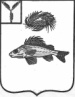  СОВЕТ МУНИЦИПАЛЬНОГО ОБРАЗОВАНИЯ ГОРОД ЕРШОВ
ЕРШОВСКОГО МУНИЦИПАЛЬНОГО РАЙОНА САРАТОВСКОЙ ОБЛАСТИ(четвертого созыва)РЕШЕНИЕот 29 декабря 2020 года № 32-204О внесении изменений  в  решение  Совета  муниципальногообразования город Ершов Ершовского района Саратовскойобласти от 24 декабря 2019 года № 21-121 «О бюджетемуниципального образования город Ершов Ершовскогорайона Саратовской области на 2020 год»На основании Устава муниципального образования город Ершов Ершовского района Саратовской области Совет решил:1. Внести в решение муниципального образования город Ершов от 24декабря 2019 года  №21-121  «О бюджете муниципального образования город Ершов на 2020 год» следующие изменения:1.1. в пункте 1 цифры 87769,4 тыс. руб., 87769,4 тыс. руб., 0,0 тыс. руб., заменить соответственно цифрами 152447,1 тыс. руб., 154204,3 тыс. руб., - 1757,2 тыс. руб.;1.2.Приложение № 2 изложить в следующей редакции:                                                                  Приложение №2                                              к решению   Совета муниципального образования                                                       город Ершов Ершовского района Саратовской области                              от 24 декабря  2019 года № 21-121Поступление доходов и межбюджетных трансфертов из областного бюджета и бюджета   Ершовского  муниципального района Саратовской области в бюджет муниципального образования город Ершов Ершовского муниципального района Саратовской области на 2020 год 1.2.Приложение №  3 изложить в следующей редакции:                                           Приложение №3                                              к решению   Совета муниципального образования                                                       город Ершов Ершовского района Саратовской области                              от 24 декабря  2019 года № 21-121Распределение бюджетных ассигнований по разделам, подразделам, целевым статьям и видам  расходов бюджета муниципального образования город Ершов Ершовского муниципального района Саратовской области на 2020 год1.3.Приложение № 4  изложить в следующей редакции:                                                                       Приложение №4                                                 к решению   Совета муниципального образования                                                        город Ершов Ершовского района Саратовской области                                                от 24 декабря  2019 года № 21-121         Ведомственная структура расходов бюджета муниципального образования город Ершов Ершовского муниципального  района Саратовской области  на 2020 год1.4.Приложение № 5 изложить в следующей редакции:                                                                                    Приложение №5                                              к решению   Совета муниципального образования                                                        город Ершов Ершовского района Саратовской области                              от 24 декабря  2019 года № 21-121 Распределение бюджетных ассигнований по целевым статьям муниципальных программ муниципального образования и подгруппам видов расходов,  классификации расходов бюджета муниципального образования город Ершов Ершовского муниципального района Саратовской области на 2020 год                 1.5.Приложение № 6 изложить в следующей редакции:                                                                                    Приложение №6                                              к решению   Совета муниципального образования                                                       город Ершов Ершовского района Саратовской области                              от 24 декабря  2019 года № 21-121  Источники финансирования дефицита бюджета муниципального образования город  Ершов Ершовского муниципального района Саратовской области2. Настоящее решение подлежит опубликованию.Глава муниципального образования город Ершов                                                                                                                           А.А. Тихов   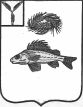       СОВЕТ  МУНИЦИПАЛЬНОГО ОБРАЗОВАНИЯ ГОРОД ЕРШОВ
ЕРШОВСКОГО МУНИЦИПАЛЬНОГО РАЙОНА САРАТОВСКОЙ ОБЛАСТИ(ЧЕТВЕРТОГО СОЗЫВА)РЕШЕНИЕот 19 февраля   2021 года   № 33-208О    внесении   изменений  в  Правила землепользования      и       застройкимуниципального образования  город Ершов Ершовского муниципального района  Саратовской области    В соответствии со статьей 33 Градостроительного кодекса Российской Федерации, Уставом муниципального образования город Ершов Ершовского муниципального района Саратовской области, Положением о публичных слушаниях, проводимых на территории муниципального образования город Ершов, утвержденным решением Совета муниципального образования город Ершов Ершовского муниципального района Саратовской области от 25 июля 2016 года № 39-244, РЕШИЛ:  Внести в приложение к решению Совета муниципального образования город Ершов Ершовского муниципального района Саратовской области от 29 мая 2017 года №53-304 «Об утверждении  Правил землепользования и застройки муниципального образования город Ершов Ершовского муниципального  района   Саратовской   области» (с изменениями от  16.11.2018 г. № 5-25, от 28.09.2020 г. № 28-167) следующие изменения:   1. Внести в Карту градостроительного зонирования пос. Учебный Ершовского муниципального района, входящую в состав правил землепользования и застройки муниципального образования город Ершов Ершовского муниципального района Саратовкой области, следующие изменения:   1.1. Изменить градостроительное зонирование земельного участка с кадастровым номером 64:13230101:59, расположенного по адресу: Саратовская область, Ершовский район, поселок Учебный, в районе ул. Придорожная, 6, площадью 11809,61 кв.м., 64:13:230106:33 расположенного по адресу: Саратовская область, Ершовский район, поселок Учебный, в районе Придорожная, №13  площадью 17329 кв.м с территориальной зоны П1 - «Производственная зона» на территориальную зону СХ2 - «зона, занятая объектами сельскохозяйственного назначения». Карту градостроительного зонирования с нанесением зон с особыми условиями использования территории пос. Учебный» изложить в новой редакции согласно приложению 1.   2. Внести в Карту градостроительного зонирования город Ершов Ершовского муниципального района, входящую в состав правил землепользования и застройки муниципального образования город Ершов Ершовского муниципального района Саратовкой области, следующие изменения:      2.1. Изменить градостроительное зонирование земельных участков, расположенных по адресу: Саратовская область, Ершовский район, территория муниципального образования город Ершов, входящих в кадастровые квартала: 64:13:001601, 64:13:002101, 64:13:001504, 64:13:001503 с территориальной зоны СХ2 – «зона, занятая объектами сельскохозяйственного назначения» на территориальную зону СХ1 – «Зона сельскохозяйственных угодий». Карту градостроительного зонирования с нанесением зон с особыми условиями использования территории муниципального образования город Ершов изложить в новой редакции согласно приложению 2.      3. Настоящее решение вступает в силу со дня его  официального опубликования и подлежит размещению на официальном сайте муниципального образования город Ершов в сети Интернет, размещенном на официальном сайте администрации Ершовского муниципального района.Глава муниципального образования                                                                                    А.А. Тихов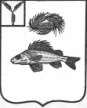  СОВЕТ
             МУНИЦИПАЛЬНОГО ОБРАЗОВАНИЯ ГОРОД ЕРШОВ           ЕРШОВСКОГО МУНИЦИПАЛЬНОГО РАЙОНА      САРАТОВСКОЙ ОБЛАСТИ  (четвертого созыва)РЕШЕНИЕот  19 февраля   2021 года  №   33-209                                                      О   внесении   изменений   в   решения  Совета муниципального  образования  город  Ершов об        утверждении       стоимости         услуг,по погребению     В соответствии с Федеральным законом от 12 января 1996г. № 8-ФЗ «О погребении и похоронном деле», Федеральным законом от 06.10.2003г. №131ФЗ «Об общих принципах организации местного самоуправления в Российской Федерации», руководствуясь Уставом муниципального образования город Ершов Ершовского муниципального района Саратовской области, Совет муниципального образования город Ершов РЕШИЛ:         1. Внести изменение в решение Совета муниципального образования город Ершов от 28.04.2006г. №9-45 «Об утверждении стоимости услуг, предоставляемых согласно гарантированному перечню услуг по погребению» (с изменениями), изложив приложение №2 к решению в новой редакции, согласно приложению №1 к настоящему решению.         2.Внести изменение в решение Совета муниципального образования город Ершов от 28 апреля 2006 года №9-46 «Об утверждении стоимости услуг, предоставляемых по погребению умерших (погибших) не имеющих супруга, близких родственников, иных родственников, либо законного представителя умершего (погибшего)» (с изменениями), изложив приложение №1 к решению в новой редакции, согласно приложению №2 к настоящему решению.        3. Контроль за исполнением настоящего решения возложить на главу муниципального образования город Ершов.        4. Настоящее решение вступает в силу со дня официального опубликования и распространяется на правоотношения, возникшие  с 01.02.2021 г. Глава муниципального образования	                                                                       А.А. Тихов                                                                                                  Приложение №1 к решению                                                                                           Совета муниципального                                                                                              образования город Ершов                                                                                          от 19 февраля № 33-209Стоимость услуг, предоставляемых согласно гарантированному перечню услуг по погребению, в муниципальном образовании город Ершов Ершовского муниципального района                                                                                               Приложение №2 к решению                                                                                          Совета муниципального                                                                                             образования город Ершов                                                                                         от 19 февраля № 33-209Стоимость услуг, по погребению умерших (погибших), не имеющих супруга, близких родственников, иных родственников либо законного представителя умершего (погибшего), при невозможности осуществить ими погребение, при отсутствии иных лиц, взявших на себя обязанность осуществить погребение, а также умерших, личность которых не установлена органами внутренних дел в  муниципальном образовании город Ершов Ершовского муниципального района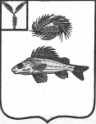 СОВЕТМУНИЦИПАЛЬНОГО ОБРАЗОВАНИЯ ГОРОД ЕРШОВЕРШОВСКОГО МУНИЦИПАЛЬНОГО РАЙОНА САРАТОВСКОЙ ОБЛАСТИ(четвертого созыва)РЕШЕНИЕот   19  февраля   2021 года   № 33-210  О внесении  изменений в  решение  Совета муниципального образования город Ершов Ершовского  муниципального   района   от  31.07.2017г. № 55-314 «Об имущественной поддержке  субъектов  малого  и   среднегопредпринимательства при предоставлениимуниципального имущества»         Руководствуясь Федеральным Законом от 24.07.2007 года № 209-ФЗ «О развитии малого и среднего предпринимательства в Российской Федерации», Законом Саратовской области от 30.09.2009г. № 132-ЗСО «Об имущественной поддержке субъектов малого предпринимательства Саратовской области, арендующих нежилые помещения в организациях инфраструктуры поддержки субъектов малого предпринимательства, учрежденных органом государственной власти области, осуществляющих поддержку предпринимателей на ранней стадии их деятельности», Уставом  муниципального образования город Ершов, Совет  муниципального образования город  Ершов РЕШИЛ:          1.Внести в решение Совета МО г.Ершов от  31.07.2017г.№ 55-314 «Об имущественной поддержке субъектов малого и среднего предпринимательства при предоставлении муниципального имущества» следующие изменения.1.1. Наименование решения изложить в следующей редакции:"Об имущественной поддержке субъектов малого и среднего предпринимательства и физических лиц, не являющихся индивидуальными предпринимателями и применяющих специальный налоговый режим "Налог на профессиональный доход" при предоставлении муниципального имущества муниципального образования город Ершов Ершовского муниципального района».1.2. Абзац 1 пункта  4 изложит в следующей редакции: "Администрации  Ершовского   муниципального района   при   заключении с субъектами  малого и среднего предпринимательства  договоров аренды в          отношении муниципального имущества, включенного в перечень и физическим лицам, не являющимся индивидуальными предпринимателями и применяющим специальный налоговый режим "Налог на профессиональный доход", предусмотреть следующие условия:"1.3. Подпункт "б" пункта 4 решения изложить в следующей редакции:арендная плата за муниципальное имущество (за исключением земельных участков), включенное в перечень, а также переданное в аренду физическим лицам, применяющий специальный налоговый режим, вносится в следующем порядке:в первый год аренды - 40 процентов;во второй год аренды - 60 процентов;  в третий год аренды - 80 процентов - от размера арендной платы, определяемой арендодателем на основании отчета об оценке права аренды в порядке, установленном законодательством Российской Федерации об оценочной деятельности.3. Настоящее решение вступает в силу со дня официального опубликования.Глава муниципального образования                                                                                  А.А. Тихов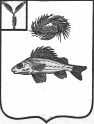 СОВЕТМУНИЦИПАЛЬНОГО ОБРАЗОВАНИЯ ГОРОД ЕРШОВЕРШОВСКОГО МУНИЦИПАЛЬНОГО РАЙОНАСАРАТОВСКОЙ ОБЛАСТИ(ЧЕТВЕРТОГО СОЗЫВА)РЕШЕНИЕот   19 февраля   2021 года   № 33-205Об отчете главы  Ершовского муниципального района, об   исполнении   своих    полномочий,   о  результатахдеятельности администрации ЕМР в  части исполнения полномочий      исполнительно   –   распорядительногооргана    муниципального   образования   город  Ершов за  2020  год    	В соответствии с частью 2.1. статьи 21 Устава муниципального образования город  Ершов, Совет муниципального образования город  Ершов РЕШИЛ:        1. Принять отчёт главы Ершовского муниципального района о своей деятельности и деятельности администрации ЕМР в части исполнения полномочий  исполнительно   –   распорядительного органа муниципального   образования город Ершов за 2020 год. Признать работу  удовлетворительной.        2. Администрации Ершовского муниципального района Саратовской области в ходе осуществления работы в 2021 году исходить из необходимости реализации стратегических целей и задач, обозначенных в отчете главы Ершовского муниципального района. 	 3. Настоящее решение вступает в силу со дня его принятия.Глава муниципального образования                                                                    А. А. Тихов                                                                                                                       Приложение                                                                                                       к решению  Совета  МО г. Ершов                                                                                                         от 19 февраля 2021 года  № 33-205 ОТЧЕТглавы Ершовского муниципального районаоб исполнении полномочий, о результатах деятельности администрации  ЕМР в части  исполнения полномочий  исполнительно-распорядительного  органа муниципального образования город Ершов   за 2020 год.Уважаемые депутаты!Закончился 2020 год.  В соответствии с Уставом муниципального образования представляю Вам отчет об исполнении полномочий за 2020 год  и  по направлениям непосредственной деятельности администрации муниципального образования город Ершов, а также считаю необходимым обозначить не решенные вопросы, где еще предстоит провести важную и непростую совместную работу. Вся моя работа, Главы  Ершовского муниципального района, была направлена на решение вопросов местного значения, в соответствии с действующим федеральным законодательством и Уставом муниципального образования, в которой главной своей задачей считаю  работу, направленную  на повышение уровня  жизни жителей городского поселения. Прошедший год был сложным во всех отношениях. 2020 год стал во многом годом проверки на прочность. Для людей,  для страны,  для региона, для района, пришлось противостоять пандемии коронавируса во всех сферах и учитывая ограниченные возможности  городского бюджета, администрация  приложила все усилия для того, чтобы в  полном объеме выполнить поставленные задачи на 2020 год. Доведу до вас  исполнение полномочий по МО г. Ершов   за 2020 год.Важнейшей составляющей денежных доходов населения является заработная плата. В этой сфере отмечены положительные тенденции. За прошедший год среднемесячная зарплата работников крупных и средних предприятий составила 32 214,3  рублей, что превысило этот показатель 2019 года на  102,5%. Среднемесячная зарплата:  - работников транспорта и связи  –  43 511,5 рублей,- работников сферы образования (пед.) – 29 982,5 рублей ( гор. школы 31 455,4 руб.),- работников культуры – 29 063,0 рублей.При этом в целом в сфере занятости населения численность граждан, зарегистрированных в качестве безработных, увеличилась на 4,1% к уровню прошлого года и составила 662 человека. Уровень регистрируемой безработицы в течение года в условиях пандемии составлял от  3,7% до 1,6% от численности трудоспособного населения. Число вакансий составило 1022 ед.  Функционирование органов местного самоуправления невозможно без основного финансового документа - бюджета. Объем доходов бюджета городского поселения в 2020 году был определен, исходя из основных показателей прогноза социально-экономического развития, прогноза налогооблагаемой базы по доходным источникам.Доходы городского бюджета за 2020 год составили 151 675,7 тыс. руб.1.Собственные доходы бюджета сформировались  за счет налоговых и неналоговых поступлений  в сумме 60 826,5тыс. руб., что составило  40,1% к общему объему доходов 2020 года,  и уменьшилось на 4 209,7 тыс. руб. по сравнению с 2019 годом, в том числе: - налог на доходы физических лиц -  32 674,3 тыс. руб. - земельный налог – 10 585,9 тыс. руб.-налог на имущество физических лиц –4 884,0 тыс. руб. -акцизы по подакцизным товарам – 5 612,4  тыс. руб.-единый сельскохозяйственный налог – 3 911,0тыс. руб. -неналоговые доходы (доходы от имущества, находящегося в муниципальной собственности, штрафы)  – 3 158,9 тыс. руб.2. Межбюджетные трансферты получены в сумме  90 849,2 тыс. руб., что составило 59,9% к общему объему доходов 2020 года, в том числе: 3 209,4 тыс. руб. - Субсидии бюджетам городских поселений   на софинансирование капитальных вложений в объекты государственной (муниципальной) собственности в рамках обеспечения комплексного развития сельских территорий (водопровод в  п. Полуденный);16 478,0 тыс. руб. - Субсидии на поддержку государственных программ субъектов Российской Федерации и муниципальных программ формирования современной городской среды (общественные и дворовые территории);1 000,0 тыс. руб.- Субсидия бюджетам городских поселений области на реализацию проектов развития муниципальных образований области, основанных на местных инициативах (фонтан  около парка);58 400,0 тыс. руб.- Межбюджетные трансферты, передаваемые бюджетам городских поселений на создание комфортной городской среды в малых городах и исторических поселениях - победителях Всероссийского конкурса лучших проектов создания комфортной городской среды     (обустройство ул. Интернациональной);10131,2 тыс. руб. - Субсидии бюджетам городских поселений  на приведение в нормативное состояние автомобильных дорог общего пользования местного значения, соединяющих между собой автомобильные дороги общего пользования федерального значения, автомобильные дороги общего пользования регионального и межмуниципального значения в границах городских поселений области, являющихся административными  центрами муниципальных районов, за счет средств областного дорожного фонда (ул. Телеграфная- ул. Южная);52,6 тыс. руб. - Субсидии бюджетам городских поселений   на обустройство и восстановление воинских захоронений, находящихся в государственной (муниципальной) собственности (ремонт памятника);1 068,0 тыс. руб.- дотация на выравнивание бюджетной обеспеченности;Прочие безвозмездные перечисления от организаций и физических лиц – 510,0 тыс. руб.В целях исполнения доходной части бюджета  городского поселения в 2020 году было проведен ряд мероприятий:       1. проведение мониторинга налоговых поступлений,       2. проведение разъяснительной работы среди населения через средства массовой информации, на сходах граждан о необходимости государственной регистрации объектов недвижимости, используемых без оформленных в установленном порядке правоустанавливающих документов,        3. продолжение работы путем проведения обследований заброшенных земельных участков с целью выявления собственника,        4. проведение мероприятий по выявлению и постановке на налоговый учет объектов недвижимого имущества (домов, квартир) подлежащего сдаче в эксплуатацию и государственной регистрации права собственности.Фактический объем расходов бюджета в 2020 году составил 152 981,3тыс. руб.(2019г.-182 700,5тыс. руб.), что составило 100,9 %  к  доходам бюджета.  В структуре расходов городского бюджета основная доля – это  программы МО г.Ершов  с подпрограммами –150 748,8тыс.руб., что составляет 98,5 % расходов бюджета 2020 года, в том числе: -  Защита населения и территории  от чрезвычайных ситуаций, обеспечение пожарной безопасности в муниципальном образовании город Ершов до 2020 года   - 279,3тыс. руб. (0,2%),-Повышение энергоэффективности и энергосбережения муниципального образования город Ершов до 2020 года  - 5 259,5 тыс. руб.(3,4%),- Обеспечение населения доступным жильем и развитие  жилищно-коммунальной инфраструктуры муниципального образования город Ершов  до 2020 года  -10 501,0тыс. руб. (6,9%),-  Развитие транспортной системы  муниципального образования город Ершов до 2020 года – 24 613,9тыс. руб. (16,1%),-  Благоустройство на территории муниципального образования город Ершов до 2020 года –16 523,3тыс. руб. (10,8%),-  Формирование комфортной городской среды на 2018 - 2022 годы – 93 357,1 тыс. руб. (61,0%)- Развитие физической культуры, спорта и молодежной политики муниципального образования город Ершов на 2017 -2020 годы – 214,7тыс. руб.(0,1%);- не программные мероприятия – 2 232,5 тыс. руб. (1,5%)  Средства резервного фонда городского поселения  в 2020 году не расходовались.  В соответствии с действующим законодательством, мероприятия по осуществлению полномочий МО г. Ершов  проходят через процедуру определения поставщиков (подрядчиков, исполнителей) на поставку товаров, выполнение работ, оказание услуг для муниципальных нужд городского поселения.  В 2020 году на средства бюджета МО г. Ершов проведено 22 аукциона в электронной форме. Информация и документы на определение поставщиков размещались в единой информационной системе. Общая сумма по заключенным контрактам составила 68 893,0 тыс. руб. В результате определения поставщика экономия бюджетных средств составила 3 060,0 тыс. руб.  В соответствии с законодательством заключались договора с единственным поставщиком (подрядчиком, исполнителем). Сумма таких договоров составила 18 431,0 тыс. руб.  Потребительский рынок является одной из самых развивающихся и востребованных отраслей экономики, остается неотъемлемой частью всего городского хозяйства. На территории городского поселения   размещено:  - 47 объектов бытового обслуживания, - 249  объектов стационарной розничной торговли, - 24 объектов общественного питания.Оборот розничной торговли  составил 2 557,6 тыс. руб. или 106,9 % к уровню прошлого года (2 392,8 тыс. руб. – 2019г.), оборот общественного питания  – 85,6 тыс. руб. или  98,1% к уровню прошлого года.  Чтобы создать максимум удобства покупателям, формируется сеть предприятий так называемой «шаговой доступности». Жители города имеют возможность выбора и приобретения товара по более низким ценам, что привело к значительному перераспределению покупательских потоков из магазинов с высоким уровнем цен в магазины "эконом - класса". Примером этого является развитие сети магазинов: ООО «Центр реструктуризации» (Гроздь) – 2, ЗАО «Тандер» (Магнит) – 6, ЗАО  «Торговый дом «Перекресток» (Пятерочка) – 4, ООО «Торг Сервис 64» (Светофор) – 1, ООО «Торговая компания Лето» (Победа) – 1.В 2020 году проводились организационные мероприятия по инвентаризации имущества и землеустроительным работам объектов муниципальной собственности. Количество объектов, прошедших техническую инвентаризацию, землеустроительные работы и регистрацию прав, за 2020 год составляет 440, из них:- Объекты жилого фонда – 197 квартир (в казне муниципального образования г. Ершов),- Нежилые здания и помещения -25: административное здание в п. Учебный,  административное здание по ул. Интернациональная, 9, автогаражи, находящиеся по ул. Интернациональной, 9, Телеграфная,19, административное здание ритуальной службы по ул. Телеграфная 2, баня,  здание домоуправления по ул. Мелиоративная, 33, 2 теплопункта,- Сооружения – 71, в том числе 5 теплотрасс, 3 водопровода,  15 электролиний, 29   ГРП И ГРПШ, 3 гидротехнических сооружений,  сеть канализации, 3 пешеходных моста и 1 мост для дорожного транспорта в п. Учебный, - Земельные участки – 147, из них: кладбище (п. Прудовой), кладбище (п.Учебный), кладбище (п.Полуденный), кладбище (ул.Телеграфная,2), 29 земельных участков под ГРП и ГРПШ, 15 пастбищ, 2 земельных участков под полигон для утилизации отходов, 2 земельных участка под гидротехническое сооружение –  пруд, 5 земельных участков для мест массового отдыха (ул.Пушкина, ул.Рабочая и Театральная), земельные участки для размещения нежилых зданий – котельных, 7 земельных участков по ул. Интернациональной 141/4, 141/5, дачное общество 40 лет Победы., Терешкова 21, Прирельсовая д.6, дачное общество «Ромашка» уч.30, земельные участки по улицам Моторная, Зерновая, Водная, Студенческая, Механическая, Курская, Монтажная.   В 2020 году в реестр муниципального имущества добавлены:  - сооружение дорожного транспорта – мост, по адресу: п. Учебный, в районе ул. Малоузенская, через реку  малый Узень;- земельный участок по адресу: г. Ершов, ул. Медиков 3А;- 5 квартир для детей - сирот, по адресам ул. К.Федина д. 17, и Стадионная, д. 2е;- гидротехническое сооружение – водопровод в п. Полуденный;  - 5 земельных участков, вследствие отказа от права собственности.В 2020 году, как и в предыдущем,  проводилась работа по инвентаризации, выверке объектов муниципального имущества, находящегося в реестре муниципального имущества МО г. Ершов  с данными Управления  Росреестра.  На каждый объект в реестре делался запрос в электронном виде и ответ на него тоже в электронном виде направлялся на электронную почту администрации ЕМР, таким образом, было сделано и обработано более 1050 запросов и были исключены из реестра неактуальные сведения. Благодаря межведомственному взаимодействию с Управлением Росреестра, а также с Многофункциональным центром предоставления государственных и муниципальных услуг администрация знает, когда и какое муниципальное жилье перешло в собственность граждан.   За прошедший год по направлению архитектура и градостроительство поступило 461 обращение от юридических   и  физических лиц.  По данным обращениям была проделана следующая работа, подготовлено и выдано:- разрешений на строительство – 30 шт.,- разрешений на ввод объектов в эксплуатацию – 17 шт.,          - уведомление о соответствии указанных в уведомлении о планируемых строительстве – 27 шт.,- уведомление о соответствии построенных или реконструированных  объектов – 29 шт., за период с 01.01.2020 года  по  31.12.2020 года  было  введено в эксплуатацию   жилых объектов общей площадью  3 506   кв. м,  это составляет -  100  % от планового задания   (плановое  задание 3500 кв.м);- градостроительных планов земельного участка подготовлено в количестве – 15 шт., - справки на установку индивидуального отопления – 20 шт., - распоряжение на присвоение адресов объектов недвижимости – 15 шт.,- разрешений на  производство земляных работ – 44 шт.,- справки, запросы – 55  шт.          Выдано справок о составе семьи гражданам - 2241шт.- составлено актов обследования жилых помещений граждан, нуждающихся в улучшении жилищных  условий - 31 шт.,- предоставление информации об очередности предоставления жилых  помещений по договорам социального найма - 17 шт., - принятие на учет граждан в качестве нуждающихся в жилых помещениях из муниципального жилищного фонда по договорам социального найма - 1 шт.,- предоставление выписки из похозяйственной книги -1 шт.В отчетном периоде не могли остаться без внимания  вопросы, связанные с дорожной деятельностью  в  отношении автомобильных дорог местного значения в границах поселения.Общая протяженность автомобильных дорог, расположенных в черте городского поселения муниципального образования город Ершов  составляет 120,7  км.   На содержание и ремонт дорог в  прошедшем году из бюджета городского поселения   было выделено 24 613,9 тыс. руб.:-  по зимнему и летнему содержанию дорог города на сумму 1 453,1 тыс. руб.;- по ямочному ремонту дорожно-уличной сети города на сумму 2 000,0 тыс. руб. по адресам: ул.Мелиоративная,  ул.25 съезда КПСС,  ул.Новоершовская,  ул.Интернациональная, ул.27 съезда КПСС, ул.Победы, ул.Семафорная, ул.Стадионная, ул.им.Некрасова, ул.Ворошилова, ул.Космонавтов, ул.40 лет Победы, ул.Урицкого, ул.40 лет ВЛКСМ, ул.К.Федина, ул.Рабочая, ул.Фрунзе, Северный проезд, ул.Лесхозная, ул.Ремонтная, Дорожный проезд, ул.Вокзальная, ул.Парковая, ул. К.Федина, ул.М.Горького, ул.Ленина, путепровод (ул. Ворошилова-ул.Лесхозная), автоподъезд к Поликлинике с ул.Мелиоративной;- проведены работ по укладке слоя износа на участках автомобильных дорог города на сумму 9 644,6 тыс. руб. по адресам: Дорожному проезду, по ул. Юбилейная, Некрасова, Космонавтов, ул. Мелиоративная, перекрестки ул. Интернациональной, Чапаева, 40 лет ВЛКСМ, Советской, Рабочей, ул. Интернациональная - съезд с ул. Вокзальной.         В рамках реализации муниципальной программы  «Развитие транспортной системы МО город Ершов» ООО «Логистика Ершов» выполнен ремонт дороги Телеграфная-Южная на площади 17 150 кв.м.       Сметная стоимость составила 10,9 млн. руб. Субсидия, представлена из областного бюджета на приведение в нормативное состояние автомобильных дорог общего пользования местного значения, соединяющих между собой автомобильные дороги общего пользования федерального значения, автомобильные дороги общего пользования регионального и межмуниципального значения в границах городских поселений области, являющихся административными центрами муниципальных районов.	    В целях повышения безопасности дорожного движения на территории муниципального образования город Ершов, проведены мероприятия на сумму 538,0 тыс. руб.  В рамках данной программы проводились работы:  - оплата услуг связи (видеонаблюдение) оплачена в сумме  299,2 тыс. руб., -  в мае и августе проводились работа по нанесению дорожной разметки на пешеходных переходах освоено 238,8 тыс. руб.На территории городского поселения  перевозки пассажиров осуществляет автотранспортное предприятие – АО «Ершовское АТП». 31.12.2016 года между администрацией городского поселения   и автоколонной был заключен муниципальный контракт на организацию перевозок пассажиров транспортом общего пользования с предоставлением льгот отдельным категориям граждан сроком на 5 лет.      В рамках реализации муниципальной программы «Энергосбережение и повышение энергетической эффективности муниципального образования г.Ершов на 2011-2020 годы» проведены мероприятия по переводу  на индивидуальное отопление жилого многоквартирного дома №50 по ул. Мелиоративной на сумму 5290,1 тыс. руб. Закрыта последняя муниципальная котельная.	В рамках участия в государственной программе «Чистая вода» в 2019 году проведены работы по прокладке водовода от очистных сооружений г.Ершова  к п. Полуденный, в 2020 году в рамках реализации муниципальной программы «Комплексное развитие сельских территорий МО г. Ершов на 2020-2022 годы» проведены окончательные работы по прокладке водопровода в п.Полуденный и подключение поселка к чистой воде.         Общая сумма финансирования составила 3 270,7 тыс. руб. (федеральный бюджет 2 856,4 тыс. руб., областной бюджет 353,0 тыс. руб., городской бюджет 61,3 тыс. руб.).         Также в рамках реализации муниципальной программы «Обеспечение населения доступным жильем и развитие жилищно-коммунальной инфраструктуры МО г. Ершов», по обеспечению населения МО г. Ершов питьевой водой,  выделены средства из городского бюджета в сумме 100,0  тыс. руб. для закачки пруда Опытный в п.Тулайково  и  240,3 тыс.руб. на обустройство водопровода  по ул. Южная. Из резервного фонда Правительства Саратовской области на аккумуляцию (закачку) воды в пруд  Опытный п.Тулайково МО  и пруд «Питьевой» п. Пудовой выделены средства в размере  400,0 тыс. руб.           В рамках реализации подпрограммы «Модернизация и реформирование ЖКХ Мо г. Ершов на 2017-2020 годы» выполнены работы по ремонту теплотрассы по ул. Юбилейная на 200,0 тыс. руб. Направлена субсидия МУП «Городское  хозяйство» в сумме 6 000,0 тыс. руб. Часть,   которой в сумме  4 500,0 тыс. руб. пошла на погашение имеющийся просроченной кредиторской задолженности за потребление газа и 1 500,0 тыс. руб. на погашение задолженности по налогам.           В рамках реализации подпрограммы «Проведение капитального ремонта многоквартирных домов на территории МО г.Ершов до 2020 года» произведен капитальный ремонт кровли 11 многоквартирных домов и проведена оценка технического состояния фундамента дома, расположенного по адресу: г. Ершов, ул. Крупской, д.18, общая стоимость работ составила 21620, тыс. руб. В настоящее время по 4 домам проводится согласование ПСД перед передачей заказчику НО «Фонд капитального ремонта».          На 2021 год запланирован капитальный ремонт кровли 2 МКД, в настоящее время разработана проектно-сметная документация.        Региональному оператору  произведена оплата в сумме 404,9 тыс. руб.         На 01.02.2021 года собираемость взносов за капитальный ремонт (с учетом взносов за муниципальное имущество) по г.Ершову  составила 68,2 млн. руб. или 81,26%.Одним из важнейших направлений работы в городском поселении являлось благоустройство города. С целью реального улучшения результатов, в этой сфере созданные муниципальные предприятия МУП «Городское хозяйство» и МУП «Ершовское» в течение всего года проводили работу по уборке и поддержанию санитарного состояния  городской территории. В весенне-осенний период проводились месячники по наведению чистоты и порядка, в зимний период   производили очистку от снега и наледи подведомственных территорий, а так же посыпку песко-соляной смесью дорог и пешеходных дорожек в г. Ершове.            В целях повышения уровня внешнего благоустройства городского поселения, создания благоприятных условий для инициативной совместной деятельности жителей, выявления и распространения лучшего опыта, создания более комфортных условий проживания в городе, в рамках реализации муниципальной программы «Благоустройство на территории МО г.Ершов на 2017-2020 годы», исполнение  составило 16 523,3 тыс. руб.  В общей сложности на озеленение и благоустройство территории, а также на содержание мест захоронения в 2020 году было направлено 1 089,8 тыс. руб. Приобретена спецтехника, проведено устройство пешеходных дорожек, дренаж,  израсходовано 3029,9 тыс. руб.Объекты благоустройства обслуживали две организации МУП «Городское хозяйство» и МУП «Ершовское». В  конце весны – первой половине лета была проведена работа по оформлению существующих клумб, вазонов общей площадью 7793,6 кв. м, с высадкой 3500 шт. однолетних цветов (бархатцы, сальвия, петуния крупноцветковая) и 300 шт. многолетников (розы, астры, лилейники). В  течение года производилась вырезка сухих ветвей деревьев лиственных пород в количестве 150 шт. и корчевка пней в количестве 15 шт. по ул. Юбилейная, ул. Мелиоративная, ул. Московская, ул. Победы, ул. Стадионной, ул.25 Съезда КПСС, ул. Вокзальной, ул.50 лет Октября, так же производились подготовительные работы  города к праздничным мероприятиям, содержание памятников, расчистка и содержание катков.Проводились сезонные работы по содержанию остановок общественного транспорта и центральных улиц города, израсходовано 699,9 тыс. руб.  произведен текущий ремонт остановок по 40 лет Победы, Мелиоративная, Юбилейная, Ворошилова, Новоершовская, Южная, перенос павильона по ул. Мелиоративной.Выполнены работы по  устройству сети пешеходных дорожек – построено часть тротуаров по ул. Победа, Стадионная, Урицкого, Некрасова  в г. Ершове  на сумму 1 400,0 тыс. руб. В рамках противопаводковых мероприятий произведена очистка водоотводных лотков быстротоков от снега, очистка отверстий труб от снега и льда, а также очистка города от мусора, израсходовано 507,6 тыс. руб., на устройство площадок для мусора израсходовано 299,8 тыс. руб.       Проведено обустройство детской спортивной площадки по адресу: г.Ершов. ул. К.Федина, д.10 Г,  наливное покрытие и устройство основания, покупка спортивного комплекса «Воркаут», по ул.Гагарина, 49 и К.Федина, 4  установили детские игровые  комплексы, израсходовано 1 078,3 тыс.руб.     На работы по организации уличного освещения и содержание сетей в 2020 году было израсходовано  6 621,2 тыс. руб. 4,3 млн. руб. ушли на оплату электроэнергии за централизованное и нецентрализованное освещение. На содержание и техническое обслуживание светильников уличного освещения израсходовано 717,1 тыс. руб., перевод нецентрализованного в централизованное освещение на сумму 495,6 тыс. руб. Проведены работы по монтажу уличного освещения на сумму 682,4 тыс. руб., приобретение светильников на сумму  466,7 тыс. руб.   Постоянно проводятся работы по восстановлению рабочего состояния неисправных, недействующих осветительных приборов или замене их  на новые, с лучшими характеристиками по освещенности.В настоящее время уличное освещение г. Ершова состоит из 1102 светильников, из них 784  централизованного  и 318  нецентрализованного уличного освещения.          В рамках реализации муниципальной программы «Формирование современной  городской среды МО г. Ершов на 2018-2024 годы», освоено  93 357,1 тыс. руб.        В течение прошлого года произведен ремонт придомовых территорий многоквартирных домов в количестве 17 домов (8 дворовых территорий), освоено 7 277,9 тыс. руб. по ул.Урожайная д.2А, 2Б, ул. Космонавтов, д.14,16,18, ул. Интернациональная д.60,62,64, ул. Гагарина д.29,27,31,33,51,49,11А,13А,13Б.        Радостным событием для горожан стало  благоустройство  общественной территории  площадь  И.П. Кузнецова. Выполнены работы по укладке тротуарной плитки, асфальтирование территории, установлено декоративное освещение, установлены лавочки и урны, произведена частичная замена ограждения, выполнены работы по озеленению, устройству фонтана (28 струй), освоено  9 200 тыс. руб. Как я уже озвучивала, в 2019 году город Ершов стал победителем во  Всероссийском конкурсе лучших проектов создания комфортной городской среды в номинации малые города  «Обустройство  пешеходной зоны по ул. Интернациональной в городе Ершове в рамках проекта «ВЕРА. НАДЕЖДА. ЛЮБОВЬ». В 2019 году была изготовлена проектно-сметная документация на сумму 1600,0 тыс. руб., в декабре 2019 года был заключен муниципальный контракт на выполнение работ по данному проекту, сумма которого составила  58 192,2  тыс. руб.  В апреле 2020 года подрядная организация ООО «Стройстандарт» приступила к выполнению работ по благоустройству территории. Реализация проекта продолжалась весь прошедший год. На выполнение работ в 2020 году был заключен муниципальный контракт в сумме  14 704,2 тыс. руб., выполнены следующие виды работ:- мощение улицы из плитки площадью в стиле узкоколейки железной дороги -18 052,0 кв.м;- монтаж ливнестоков протяженностью 1400 м.;- обустройство велосипедной дорожки, установка велопарковок;- установлен павильон для буккроссинка (уличная библиотека);- установлены  арт-объекты «Вера», «Надежда», «Любовь», «Поезд», «Урна из карандашей», «Глобус»;- установлено  5 фонтанов; - установлена сцена для проведения культурно-массовых мероприятий;- установлена тематическая фотозона для молодоженов перед ЗАГСом;- установлены  железнодорожные семафоры;- установлены  беседки;- установлены  информационные стенды;- установлено 90 светильников уличного освещения;- проведено озеленение улицы  на площади  16 465,0  кв.м. Высажено  281 растение, разные виды деревьев и кустарников; - проведены работы по устройству полива на всем протяжении улицы;- установлены  малые архитектурные формы (скамейки, лавки, урны);- установлены  декоративные приствольные решетки. По организации системы видеонаблюдения на пешеходной зоне по ул.Интернациональной в г. Ершове,  установлены  камеры  видеонаблюдения в количестве  29 шт, wi-fi роутеров, работы проведены на сумму 1 771,4 тыс.руб. В городском поселении  остро стоит вопрос обеспечения жильём по договорам социального найма малоимущих граждан. Муниципальный жилой фонд МО г. Ершов состоит из 206 жилых помещений.      По состоянию на 01.02.2021г. на учете состоит 129 семей (2020г. – 159 семей). По данным статистической отчетности в 2020 году было подано заявлений на приватизацию 11 жилых помещений. В течение года: - 1 семья поставлена на очередь  и предоставлена комната в общежитии,- сироте предоставлено 1 жилое помещение  в г. Ершове от Министерства ЖКХ,- 1 семья поставлена на очередь по договору социального найма,- 1 семья поставлена на очередь по программе «Молодая семья»,- 1 семья поставлена на очередь служебного жилья,- 1 семья поставлена на очередь коммерческого найма.Под постоянным вниманием органов власти были и вопросы местного значения, связанные с обеспечением безопасности граждан. Постановлением администрации Ершовского муниципального района № 684 от 16.10.16 года утверждена муниципальная программа «Защита населения и территорий от чрезвычайных ситуаций, обеспечение пожарной безопасности в муниципальном образовании город Ершов до 2020 года», в течение года освоено 279,3 тыс. руб. В октябре 2016 года  утверждена муниципальная программа «АПК «Безопасный город» на территории Ершовского муниципального района на 2017-2020 годы». Целью муниципальной  программы является повышение общего уровня общественной безопасности, правопорядка и безопасности среды обитания за счет существенного улучшения координации деятельности сил и служб, ответственных за решение этих задач, путем внедрения на базе муниципальных образований комплексной информационной системы, обеспечивающей прогнозирование, мониторинг, предупреждение и ликвидацию возможных угроз, а также контроль устранения последствий чрезвычайных ситуаций и правонарушений с интеграцией под ее управлением действий информационно-управляющих подсистем дежурных, диспетчерских, муниципальных служб для  оперативного взаимодействия в интересах муниципального района. Реализация программных мероприятий позволит стабилизировать криминогенную обстановку в районе,  нейтрализовать рост преступности и других негативных явлений по отдельным направлениям и тем самым создать условия для повышения реального уровня безопасности жизни населения Ершовского муниципального района.         В соответствии с Федеральным Законом «Об общих принципах организации местного самоуправления в Российской Федерации» к вопросам местного значения поселения относится обеспечение первичных мер пожарной безопасности в границах МО г. Ершов. Для реализации указанного полномочия регулярно проводятся заседания районной комиссии по предупреждению и ликвидации чрезвычайных ситуаций и обеспечению пожарной безопасности. На заседаниях Комиссии  вырабатываются меры быстрого реагирования на изменения оперативной обстановки, связанной с пожарами.        На территории района за 2020 год зафиксировано 227 пожаров, количество пожаров на 160 больше по сравнению с 2019 годом, из них по МО г. Ершов 140.  Вместе с тем, количество погибших в 2020 году - 3 человека, как и  в 2019 году, 1 человек по МО г. Ершов. Ущерб, причиненный пожарами, составил 3,5 млн. руб., что на 0,9 млн. руб. меньше по сравнению с 2019 годом (2019 год  - 4,4 млн. руб.).       В связи с этим Администрацией проводится постоянная организационная работа по созданию условий для своевременного тушения пожаров. Распоряжением администрации Ершовского муниципального района № 428-р от 18.06.2019 года была создана комиссия по обследованию технического состояния пожарных водоемов, гидрантов на территории МО г. Ершов. По итогам обследования гидрантов было принято решение: приобрести и установить взамен неисправных 15 новых гидрантов.  В 2019 году 8 гидрантов переданы в Ершовский «Облводоресурс» для проведения монтажных работ по установке. 7 гидрантов приобретены в 2020 году и  будут установлены в 2021 году, в рамках программы «Защита населения и территорий от чрезвычайных ситуаций, обеспечение пожарной безопасности в муниципальном образовании город Ершов до 2020 года». Так же в рамках данной программы проводилась работа по покосу камыша по берегам водоемов в МО г. Ершов.          В целях обеспечения безопасности населения территории Ершовского муниципального района в период паводка  проводятся работы по прочистке водоотводных канавок и вывозу снега для обеспечения оттока талых вод и предупреждения подтоплений жилых домов.          В зимний период проводятся работы по предупреждению чрезвычайных ситуаций природного характера, связанных со снежными заносами на дорогах района и  внутригородской территории.           Реализован комплекс мероприятий, направленных на недопущение природных пожаров в летний период. В весенний и осенний периоды проводится опашка территорий, прилегающих к жилым и лесным массивам, устраиваются противопожарные минерализованные полосы, по берегам водных объектов проводится покос камыша.          В целях обеспечения безопасности жизни людей на водных объектах в летний и зимний период устанавливаются запрещающие знаки. По утвержденному графику, совместно с ОМВД по Ершовскому району, проводится патрулирование водоемов запрещенных для купания на территории МО г. Ершов в летнее время. В осенне-зимний период разрабатываются мероприятия обеспечения безопасности людей на водных объектах в условиях ледовой обстановки.         В ЕДДС Ершовского МР разработан и утвержден Паспорт территории муниципального образования г. Ершов. Уточнение рисков и корректировка паспорта осуществляется в плановом порядке ежемесячно.         В 2020 году разработан и утвержден перспективный план развития МУ «ЕДДС Ершовского  муниципального района до 2023 года».   Разработана и утверждена программа подготовки дежурно-диспетчерского персонала МУ «ЕДДС Ершовского  муниципального района».         В целях внедрения разработанного в системе МЧС России специального программного обеспечения, а также в соответствии с распоряжением МЧС России от 16.05.2018 №220 «Об автоматизации электронных паспортов территорий (объектов)» МУ ЕДДС Ершовского района проводится работа по переходу к автоматизированному ведению базы данных паспортов территорий (объектов) в блоке паспортов территорий (объектов) автоматизированной информационно-управляющей системы РСЧС на базе ЕДДС. Проводится заполнение общей (справочной) информации по населенным пунктам, согласно инструкции по работе с базой данных в системе АИУС РСЧС 2030 (автоматизированная информационно-управляющая система РСЧС).         В соответствии с Планом основных мероприятий Ершовского муниципального района в области гражданской обороны, предупреждения и ликвидации чрезвычайных ситуаций, обеспечения пожарной безопасности и безопасности людей на водных объектах регулярно проводятся тренировки по отработке вопросов ликвидации ЧС, состава сил и средств, привлекаемых для ликвидации чрезвычайных ситуаций природного и техногенного характера на территории МО г. Ершов.  Сфера социальной политики является одним из важных направлений деятельности исполнительной власти и включает в себя улучшение материальной базы спортивных объектов, проведение мероприятий в сфере молодежной политики.  В городе регулярно проводятся районные, городские, корпоративные и областные соревнования. Каждое мероприятие проходит на высоком организационном уровне с присутствием депутатов городского совета. Доброй традицией в Ершове является приглашать на мероприятия ветеранов спорта г. Ершова.  Их присутствие, обращение к молодежи и личный пример способствует формированию у подрастающего поколения чувства уважения к спортивным традициям города и района.Активными участниками спортивных соревнований являются коллективы предприятий города, поселений, сборные команды энтузиастов и любителей спорта. Наиболее значимыми среди мероприятий в 2020 году были:- участие в соревнованиях по лыжным гонкам на призы Губернатора в рамках XXXVII во Всероссийской лыжной гонки «Лыжня России»;        -  участие  в региональном этапе зимнего фестиваля ВФСК «ГТО» среди обучающихся общеобразовательных организаций Саратовской области в г. Аткарск; -  участие в областной  Спартакиаде среди сельской молодежи  в г.Маркс. Ребята Ершовского МР приняли участие и заняли II место в игре дартс Власенко Кирилл МОУСОШ №2 Нурмакова  Яна МОУ СОШ с.Новорепное, и III место в настольном теннисе Власенко Кирилл МОУСОШ №2 Нурмакова Яна МОУ СОШ с.Новорепное, Насыров Ильгиз МОУ СОШ с.Новорепное;   - турнир по плаванию среди общеобразовательных организаций  посвященного 75-летию Победы.В связи с пандемией коронавируса многие мероприятия проведены в формате  онлайн. Также состоялись турниры по волейболу, баскетболу, мини-футболу, велись онлайн-тренировки и онлайн-занятия. Спортивно-оздоровительной работой было охвачено 18003 человек (в 2019 году 17268 чел.).Гордостью нашего района стал ученик МОУ СОШ №2 воспитанник МУДО ДЮСШ  Низьев Ярослав, занявший 1 место в Первенстве России по водному поло. В тестировании ВФСК «ГТО» в течение  2020 года приняли участие более 300 человек. Знак отличия Всероссийского физкультурно-спортивного комплекса «Готов к труду и обороне» получили 104 человека (за 2019 г - 87 человек) из них: 70 – золотой знак отличия, 29 – серебряный знак, 5 – бронзовый. Все участники физкультурно-массовых и спортивных мероприятий  были награждены медалями, грамотами и памятными сувенирами.                            Основными направлениями в работе с молодежью является формирования патриотизма и гражданственности, развитие творческого потенциала, формирование активной гражданской позиции и здорового образа жизни у детей и молодежи.           В прошедшем  году  проведено  29   мероприятий в основном в формате онлайн и дистанционно, 12 из которых были  посвящены 75-летию Победы в ВОВ в которых приняло участие 1450 человек.           В связи с пандемией коронавируса по многим  мероприятиям изменены даты проведения,  в формате  онлайн проведено: - конкурсы видеороликов  «Космос глазами детей», «Букет Победы», «Открытка Победы»;                                                                                                                 - акции «Георгиевская ленточка», «Окна Победы», «Окна России», «Сделай правильный выбор» (посвященная дню  молодежи);      - фотоконкурс «Красота спасет мир», конкурс, посвященный Дню защиты детей «Аквагрим–арт»;       - квест «Добыча нефти и газа  - надежное будущее России».                                                           В дистанционных мероприятиях приняло участие 1600 представителей  молодежного населения.          В рамках общероссийской акции взаимопомощи  «МЫ – ВМЕСТЕ» волонтерами была оказана   адресная помощь 160   пожилым гражданам, по доставке  продуктовых наборов, и 29 по доставке лекарств.Одной из наиболее существенных форм работы администрации городского поселения  была и остаётся работа с населением, взаимодействие с органами общественного самоуправления (совет общественного самоуправления, общественные организации, общественные комиссии и т.д.) по решению вопросов жизнеустройства и культурного развития территории. При их непосредственном участии в 2020 году решались вопросы по пожарной безопасности,  по улучшению качества муниципальных услуг, проводились работы по благоустройству города, организовывались субботники, решались вопросы обеспечения населения топливом и многое другое. На  встречах с населением  постоянно подводятся итоги за определенный период времени и ставятся планы на ближайшее будущее. В целом был организован диалог жителей города с представителями администрации городского поселения   службами  ЖКХ, представителями ТСЖ, РОВД. Кроме этого проведено   9  собраний с жителями многоквартирных домов с выходом работников администрации на место, где рассматривались вопросы по ремонту домов, по содержанию и благоустройству придомовых территорий, выбор способа управления домом,   выбор  председателя  и    совета  дома,    об исполнении жителями города правила благоустройства,  и другие.В соответствии с Федеральным законом «О порядке рассмотрения обращений граждан Российской Федерации» в администрации организован личный приём жителей Главой Ершовского муниципального района, депутатами городского поселения.  Зарегистрировано 796 обращений граждан, из них: 568  письменных обращений, 228 устных обращений.  Кроме этого, было рассмотрено 230 обращений граждан, поступивших из  Правительства и Министерств Саратовской области  (в 2019 г - 201). Количество коллективных обращений граждан уменьшилось на 8% (2020 г - 63). Уменьшилось количество обращений по вопросам:- по предоставлению субсидий,- почтовые услуги- услуги банка и др.Увеличилось количество обращений по вопросам: - по вопросам коммунального и дорожного хозяйства, - по вопросам  благоустройства, -  необоснованность тарифов, -  ликвидации несанкционированных свалок, - установка контейнеров и др.Все устные и письменные обращения граждан внимательно рассматриваются в установленные законом сроки, многие из них получили положительные  решения.Главой Ершовского муниципального района  проведено встреч с населением – 51, на которых принято 115 граждан.2020 год был объявлен годом «Памяти и Славы», целью его  проведения было сохранение исторической памяти и празднование 75-летия Победы в Великой Отечественной войне. В рамках года «Памяти и Славы» на территории района было вручено 217 юбилейных медалей «75 лет Победы в Великой Отечественной войне 1941-1945 гг.» участникам Великой Отечественной войны подаривших миру Великую Победу и труженикам тыла, внесшим неоценимый вклад в победу, работая в тылу и восстанавливая страну в послевоенное время. В награждении приняли участие депутаты Советов муниципальных образований района и представители общественных организаций.Администрация района совместно с центром социальной защиты населения и советом ветеранов в ушедшем году поздравили  41-го юбиляра: участников Великой Отечественной войны, тружеников тыла, ветеранов труда с вручением цветов и памятных подарков.Время неумолимо бежит вперед и, к сожалению участников войны, остается все меньше. В районе на сегодняшний  день проживает 4 участника Великой Отечественной войне, 1- инвалид ВОВ, 1- из последнего военного призыва и 2-несовершеннолетних узника фашистских концлагерей.В настоящее время социальные сети стали частым инструментом для муниципальных администраций с их помощью решается сразу несколько важных задач. Это диалог с жителями, оперативное донесение до них важной информации о работе местных властей и получение обратной связи, в том числе в виде проведения опросов. Кроме того, публикации в социальных сетях могут выступать одним из способов укрепления имиджа власти.На официальном сайте администрации можно ознакомиться с муниципальными  правовыми актами, реализуемыми муниципальными программами, регламентами муниципальных услуг.              	ЗАКЛЮЧЕНИЕПодводя итоги 2020 года, я хочу выразить свою личную благодарность городскому Совету депутатов, своим   коллегам администрации  ЕМР. Уверена, что вместе мы сможем преодолеть все трудности и не только сохранить существующие темпы развития городского поселения, но и в обозримом будущем вывести его на качественно новый уровень. Спасибо за внимание!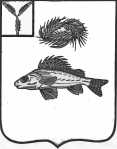 ГЛАВАмуниципального образования город ершовершовского муниципального районасаратовской областиПОСТАНОВЛЕНИЕот   24 февраля   2021  года  №  1О   проведении  публичных  слушаний  по вопросу   предоставления  разрешения  на условно разрешенный вид использования земельных участков В соответствии со статьей 39 Градостроительного кодекса Российской Федерации, Уставом муниципального образования город Ершов Ершовского муниципального района Саратовской области, Положением о публичных слушаниях, проводимых на территории муниципального образования город Ершов, утвержденным решением Совета муниципального образования город Ершов Ершовского муниципального района Саратовской области от 25 июля 2016 года N 39-244, постановляю:Провести публичные слушания по вопросу предоставления разрешения на условно разрешенный вид использования земельного участка, расположенного по адресу: Саратовская область, г. Ершов, ул. Юбилейная, д.67  площадью 325 кв.м., (кадастровый номер 64:13:005750:11), находящийся  в зоне застройки индивидуальными жилыми домами - для строительства магазина, земельного участка, расположенного по адресу: Саратовская область, г.Ершов, ул. Колхозная, д.43 площадью 307 кв.м., (кадастровый номер 64:13:005750:12), находящийся  в зоне застройки индивидуальными жилыми домами - для строительства магазина.   2. Публичные слушания провести с участием граждан, проживающих на территории муниципального образования город Ершов, правообладателей земельных участков и объектов капитального строительства, расположенных на прилегающей территории, и лиц, законные интересы которых могут быть нарушены.3. Назначить организатором публичных слушаний комиссию в составе:председателя комиссии – Усенина Дмитрия Павловича, первого заместителя главы администрации Ершовского муниципального района;заместителя председателя комиссии - Целик Вадима Викторовича, начальника отдела строительства, архитектуры и благоустройства, главного архитектора администрации Ершовского муниципального района;секретаря комиссии – Смирновой Татьяны Васильевны, заместителя начальника отдела строительства, архитектуры, и благоустройства администрации Ершовского муниципального района;членов комиссии - Головатовой Ольги Викторовны,   начальника   отдела правового обеспечения и по взаимодействию с представительным органом  администрации Ершовского муниципального района;                             - Голиковой Людмилы Михайловны, заместитель председателя Совета МО г.Ершов.4. Граждане, проживающие на территории муниципального образования город Ершов, правообладатели земельных участков и объектов капитального строительства, расположенных на указанной территории, и лица, законные интересы которых могут быть нарушены в связи с предоставлением условно разрешенного вида использования   формируемого земельного участка, вправе участвовать в публичных слушаниях в целях обсуждения предмета публичных слушаний посредством:- подачи организатору публичных слушаний замечаний и предложений в устной и (или) письменной форме в день проведения публичных слушаний;- непосредственного участия в публичных слушаниях.5. Организатору публичных слушаний в целях разъяснения положений  о планируемом предоставлении разрешения на условно разрешенный вид использования земельного участка организовать демонстрацию материалов в рабочие дни с 9.00 до 17.00 со дня вступления в силу настоящего постановления до 12 марта 2021 года по адресу: г. Ершов, ул. Интернациональная, д. 7 кабинет № 10 (отдел строительства, архитектуры и благоустройства администрации  Ершовского муниципального района).6. Замечания и предложения в письменной форме граждане вправе представить организатору публичных слушаний в срок со дня опубликования настоящего постановления до  12 марта   2021 года  по рабочим дням с 9.00 до 17.00 по адресу: г. Ершов, ул. Интернациональная, д. 7, кабинет № 10 (отдел строительства, архитектуры и благоустройства администрации  Ершовского муниципального района).Замечания и предложения в письменной и (или) устной форме граждане вправе представить председательствующему в день проведения публичных слушаний до окончания публичных слушаний по месту их проведения.Все замечания и предложения, представленные в установленный срок, подлежат внесению в протокол публичных слушаний.При проведении публичных слушаний все участники публичных слушаний вправе высказать свое мнение о планируемом предоставлении разрешения на условно разрешенный вид использования земельного участка, замечания и предложения по указанным изменениям, задать вопросы инициатору вносимых изменений и экспертам.7. Провести публичные слушания  16 марта 2021 года в 10.00 часов в здании Районного дома культуры культуры "РДК" (г.Ершов, улица Краснопартизанская, дом 8).8. Все представленные участниками публичных слушаний замечания и предложения по планируемому предоставлению разрешения на условно разрешенный вид использования земельного участка отражаются в заключении о результатах публичных слушаний, составляемым организатором публичных слушаний.9. Заключение о результатах публичных слушаний подлежит опубликованию, представляется главе муниципального образования город Ершов и учитывается в качестве рекомендаций при предоставлении разрешения на условно разрешенный вид использования земельного участка.10. Настоящее постановление подлежит официальному опубликованию  и размещению на официальном сайте администрации Ершовского муниципального района.                                                                                                                                         А.А. ТиховУВАЖАЕМЫЕ   ЖИТЕЛИ  МО г.  ЕРШОВ!      В соответствии  с постановлением главы МО г. Ершов от 24 февраля 2021 года № 1 «О проведении публичных слушаний  по вопросу  предоставления  разрешения  на условно разрешенный вид использования земельных участков» - 16 марта 2021 года в 10.00 часов в здании «РДК» по адресу: г. Ершов ул. Краснопартизанская, дом 8 проводятся публичные слушания по вопросу  предоставления  разрешения  на условно разрешенный вид использования земельных участков, расположенных по адресу: Саратовская область, г. Ершов, ул. Юбилейная, д.67 и ул. Колхозная, д.43 площадью 307 кв.м для строительства магазина.      С проектом можно ознакомится по адресу г. Ершов, ул. Интернациональная, д. 7, кабинет №10 (отдел строительства, архитектуры и благоустройства администрации Ершовского муниципального района), а также на официальном сайте администрации Ершовского муниципального района в сети Интернет в разделе «Градостроительство» по адресу:http://adminemr.ru/.          Замечания и предложения в письменной форме граждане вправе представить организатору публичных слушаний в срок до  12 марта   2021  года по рабочим дням с 9.00 до 17.00 по вышеуказанному адресу.                                                                                                  Комиссия по подготовке и                                                                    проведению публичных слушаний                                                                                                                            Код бюджетной классификации РФНаименование доходовСумма (тыс.руб)Налоговые и неналоговые доходы61597,9      000 10000000 00 0000 000Налоговые доходы58442,7 000 10100000 00 0000 000Налоги на прибыль, доходы32566,7 000 10102000 01 0000 110Налог на доходы физических лиц32566,7 000 10302000 01 0000 110Акцизы по подакцизным товарам (продукции), производимым на территории Российской Федерации5612,3 000 10500000 00 0000 000Налоги на совокупный доход4841,9 000 10503000 01 0000 110Единый сельскохозяйственный налог4841,9 000 10600000 00 0000 110Налоги на имущество15421,8 000 10601030 13 0000 110Налог на имущество физических лиц4857,7 000 10606000 13 0000 110Земельный налог10564,1Неналоговые доходы3155,2    000 11100000 00 0000 000Доходы от использования имущества, находящегося в государственной и муниципальной собственности2204,8 000 11105000 00 0000 120Доходы, полученные в виде арендной  либо иной платы за передачу в возмездное пользование государственного и муниципального имущества (за исключением имущества автономных учреждений, а также имущества гос773 00 01101ных и МУП, в т.ч. казенных)2080,8 706 11105013 13 0000 120Доходы, полученные в виде арендной платы за земельные участки, госсобственность на которые не разграничена, и которые расположены в границах поселений, а также средства от продажи права  на заключение договоров аренды указанных земельных участков 1788,6 706 11105035 13 0000 120Доходы от сдачи в аренду имущества, находящегося в оперативном управлении органов управления городских  поселений и созданных ими учреждений (за исключением имущества муниципальных автономных учреждений)292,2706 11109000 00 0000 120Прочие доходы от использования имущества и прав, находящихся в государственной и муниципальной собственности (за исключением имущества бюджетных и автономных учреждений, а также имущества государственных и муниципальных унитарных предприятий, в том числе казенных124,0706 11109045 13 0000 120Прочие поступления от использования имущества, находящегося в собственности городских поселений (за исключением имущества муниципальных бюджетных и автономных учреждений, а также имущества МУП, в т.ч. казенных124,0  000 11400000 00 0000 000Доходы от продажи материальных и не материальных активов866,9706 11402050 13 0000 430Доходы от реализации имущества, находящегося в собственности городских поселений (за исключением движимого имущества муниципальных бюджетных и автономных учреждений, а также имущества муниципальных унитарных предприятий, в том числе казенных), в части реализации основных средств по указанному имуществу357,2706 11402053 13 0000 430Доходы от реализации иного имущества, находящегося в собственности городских  поселений (за исключением имущества муниципальных бюджетных и автономных учреждений а также имущества МУП, в т.ч. казенных))357,2706 11406000 00 0000 430Доходы от продажи земельных  участков, находящихся в государственной и муниципальной  собственности 509,7706 11406013 13 0000 430Доходы от продажи земельных  участков, государственная собственность на которые не разграничена и которые расположены в границах городских поселений509,7000 11600000 00 0000 000Штрафы, санкции, возмещение ущерба83,5706 11602000 02 0000 140Административные штрафы, установленные законами субъектов Российской Федерации  об административных правонарушениях4,1706 11602020 02 0000 140Административные штрафы, установленные законами субъектов Российской Федерации  об административных правонарушениях, за нарушения муниципальных правовых актов4,1706 11607010 00 0000 140Штрафы, неустойки, пени, уплаченные в случае просрочки исполнения поставщиком (подрядчиком, исполнителем) обязательств, предусмотренных государственным (муниципальным) контрактом58,4 706 11607010 13 0000 140Штрафы, неустойки, пени, уплаченные в случае просрочки исполнения поставщиком (подрядчиком, исполнителем) обязательств, предусмотренных муниципальным контрактом, заключенным муниципальным органом, казенным учреждением  городского поселения58,4706 11610120 00 0000 140Доходы от денежных взысканий (штрафов), поступающие в счет погашения задолженности, образовавшейся до 1 января 2020 года, подлежащие зачислению в бюджет муниципального образования по нормативам, действовавшим в 2019 году21,0706 11610123 01 0131 140Доходы от денежных взысканий (штрафов), поступающие в счет погашения задолженности, образовавшейся до 1 января 2020 года, подлежащие зачислению в бюджет муниципального образования по нормативам, действовавшим в 2019 году (доходы бюджетов городских поселений за исключением доходов, направляемых на формирование муниципального дорожного фонда, а также иных платежей в случае принятия решения финансовым органом муниципального образования о раздельном учете задолженности)21,0ИТОГО ДОХОДОВ61597,9000 20000000 00 0000 000Безвозмездные поступления 90849,2000 20200000 00 0000 000Безвозмездные  поступления от других бюджетов бюджетной системы Российской Федерации90339,2000 20210000 00 0000 150Дотация бюджетам субъектов Российской Федерации и муниципальных образований1068,0000 20216001 00 0000 150Дотации  на выравнивание бюджетной обеспеченности1068,0706 20216001 13 0002 150Дотация бюджетам городских поселений на выравнивание бюджетной обеспеченности за счет субвенции из областного бюджета1068,0000 202 20000 00 0000 150Субсидии бюджетам бюджетной системы Российской Федерации30871,2051 202 25555 13 0000 150Субсидии бюджетам городских поселений  на поддержку государственных программ субъектов Российской Федерации и муниципальных программ формирования современной городской среды16478,0051 202 25299 13 0000 150Субсидии бюджетам городских поселений   на обустройство и восстановление воинских захоронений, находящихся в государственной (муниципальной) собственности 52,6051 202 27576 13 0000 150Субсидии бюджетам городских поселений   на софинансирование капитальных вложений в объекты государственной (муниципальной) собственности в рамках обеспечения комплексного развития сельских территорий3209,4051 202 29999 13 0073 150Субсидия бюджетам городских поселений области на реализацию проектов развития муниципальных образований области, основанных на местных инициативах1000,0 051 202 29999 13 0105 150Субсидии бюджетам городских поселений  на приведение в нормативное состояние автомобильных дорог общего пользования местного значения, соединяющих между собой автомобильные дороги общего пользования федерального значения, автомобильные дороги общего пользования регионального и межмуниципального значения в границах городских поселений области, являющихся административными  центрами муниципальных районов, за счет средств областного дорожного фонда10131,2000 202 40000 00 0000 150Иные межбюджетные трансферты58400,0051 202 45424 13 0000 150Межбюджетные трансферты, передаваемые бюджетам городских поселений на создание комфортной городской среды в малых городах и исторических поселениях - победителях Всероссийского конкурса лучших проектов создания комфортной городской среды                                                                                                                          58400,0000 2 04 00000 00 0000 000Безвозмездные поступления175,0000 2 04 05000 13 0000 000Безвозмездные поступления от негосударственных организаций в бюджеты городских поселений175,0051 2 04 05099 13 0073 150Прочие безвозмездные поступления от негосударственных организаций в бюджеты городских поселений175,0000 2 07 00000 00 0000 000Прочие безвозмездные перечисления335,0000 2 07 05030 13 0000 000Прочие безвозмездные перечисления в бюджеты городских поселений260,0051 2 07 05030 13 0073 150Прочие безвозмездные поступления в бюджеты городских поселений75,0  ВСЕГО ДОХОДОВ152447,1Превышение  доходов над расходами (дефицит)- 1757,2Источники внутреннего финансирования дефицита бюджета 1757,2 РазделПодразделЦелевая статьяВид расходовСумма (тыс.руб) Общегосударственные вопросы01002299,6Функционирование законодательных (представительных) органов государственной власти и представительных органов муниципальных образований01031224,9Выполнение функций органами местного самоуправления0103410 00 000001153,1Обеспечение деятельности представительного органа местного самоуправления0103411 00 000001153,1Расходы на обеспечение деятельности депутатов представительного органа местного самоуправления0103411 00 01200509,4Расходы на выплаты персоналу в целях обеспечения выполнения функций государственными (муниципальными) органами, казенными учреждениями.010341 1 00 01200100509,4Расходы на выплаты персоналу государственных (муниципальных) органов010341 1 00 01200120509,4Расходы на обеспечение  функций  центрального аппарата 010341 1 00 02200643,7Расходы на выплаты персоналу в целях обеспечения выполнения функций государственными (муниципальными) органами, казенными учреждениями.010341 1 00 02200100436,4Расходы на выплаты персоналу государственных (муниципальных) органов010341 1 00 02200120436,4Закупка товаров, работ и услуг для государственных (муниципальных) нужд010341 1 00 02200200172,2Иные закупки товаров, работ и услуг для обеспечения государственных (муниципальных) нужд010341 1 00 02200240172,2Иные бюджетные ассигнования010341 1 00 0220080035,1Уплата налогов, сборов и иных платежей010341 1 00 0220085035,1Предоставление межбюджетных трансфертов 0103960 00 0000071,8Предоставление межбюджетных трансфертов из бюджетов поселений0103961 00 0000071,8Межбюджетные трансферты, передаваемые бюджетам муниципальных районов из бюджетов поселений  на осуществление части полномочий по решению вопросов местного значения в соответствии с заключенными соглашениями по осуществлению внешнего муниципального финансового   контроля0103961 00 0302071,8Межбюджетные трансферты0103961 00 0302050071,8Предоставление иных межбюджетных трансфертов другим бюджетам0103961 00 0302054071,8Функционирование Правительства Российской Федерации, высших исполнительных органов государственной власти субъектов Российской Федерации, местных администраций0104294,8Выполнение функций органами местного самоуправления0104410 00 00000294,8Обеспечение деятельности органов исполнительной власти0104413 00 00000294,8Расходы на обеспечение функций центрального аппарата0104413 00 02200207,1Закупка товаров, работ и услуг для государственных (муниципальных) нужд0104413 00 02200200207,1Иные закупки товаров, работ и услуг для обеспечения государственных (муниципальных) нужд0104413 00 02200240207,1Уплата земельного налога, налога на имущество  и транспортного налога органами местного самоуправления0104413 00 0610087,7Иные бюджетные ассигнования0104413 00 0610080087,7Уплата налогов, сборов и иных платежей0104413 00 0610085087,7 Другие общегосударственные вопросы0113779,9Мероприятия в сфере приватизации и продажи муниципального имущества муниципального образования011344 0 00 00000388,8Оценка недвижимости, признание прав и регулирование отношений по муниципальной собственности011344 0 00 06600388,8Закупка товаров, работ и услуг для государственных (муниципальных) нужд011344 0 00 06600200388,8Иные закупки товаров, работ и услуг для обеспечения государственных (муниципальных) нужд011344 0 00 06600240388,8Расходы по исполнению отдельных обязательств 0113 990 00 00000391,1Исполнение судебных решений, не связанных с погашением кредиторской задолженности0113992 00 00000391,1Оплата судебных издержек0113992 00 09900391,1Иные бюджетные ассигнования0113992 00 09900800391,1Исполнение судебных актов0113992 00 09900830391,1Национальная безопасность и правоохранительная деятельность0300279,3Защита населения и территории  от чрезвычайных ситуаций природного и техногенного характера, гражданская оборона0309101,6Программа муниципального образования0309101,6Защита населения и территории  от чрезвычайных ситуаций, обеспечение пожарной безопасности в муниципальном образовании до 2020 года0309820 00 00000101,6подпрограмма «Защита населения и территорий от чрезвычайных ситуаций »0309822 00 00000101,6Защита населения и территорий от чрезвычайных ситуаций0309822 00 01100101,6Закупка товаров, работ и услуг для государственных (муниципальных) нужд0309822 00 01100200101,6Иные закупки товаров, работ и услуг для обеспечения государственных (муниципальных) нужд0309822 00 01100240101,6Обеспечение пожарной безопасности0310177,7Программа муниципального образования0310177,7 Защита населения и территории  от чрезвычайных ситуаций, обеспечение пожарной безопасности в муниципальном образовании до 2020 года0310820 00 00000177,7подпрограмма «Обеспечение пожарной безопасности на территории муниципального образования»0310821 00 00000177,7Обеспечение пожарной безопасности 0310821 00 01100177,7Закупка товаров, работ и услуг для государственных (муниципальных) нужд00310821 00 01100200177,7Иные закупки товаров, работ и услуг для обеспечения государственных (муниципальных) нужд00310821 00 01100240177,7Национальная экономика040030123,1Топливно-энергетический комплекс04025259,5Программа муниципального образования04025259,5Повышение энергоэффективности и энергосбережения муниципального образования до 2020 года0402811 00 000005259,5подпрограмма «Энергосбережение и повышение энергетической эффективности муниципального образования»0402811 00 000005259,5Энергосбережение и повышение энергетической эффективности 0402811 01 011005259,5Закупка товаров, работ и услуг для государственных (муниципальных) нужд0402811 01 011002005259,5Иные закупки товаров, работ и услуг для обеспечения государственных (муниципальных) нужд0402811 01 011002405259,5Водное хозяйство0406161,3Программа муниципального образования0406161,3Обеспечение населения доступным жильем и развитие  жилищно-коммунальной инфраструктуры муниципального образования  на 2017- 2020 годы0406720 00 00000161,3подпрограмма «Обеспечение населения муниципального образования водой питьево-хозяйственного назначения »0406726 00 00000161,3Обеспечение населения водой питьево-хозяйственного назначения0406726 00 01100161,3Закупка товаров, работ и услуг для государственных (муниципальных) нужд0406726 00 01100200161,3Иные закупки товаров, работ и услуг для обеспечения государственных (муниципальных) нужд0406726 00 01100240161,3Дорожное хозяйство (дорожные фонды)040924702,3Программа муниципального образования040924702,3Развитие транспортной системы  муниципального образования  на 2017- 2020 годы0409780 00 0000024702,3подпрограмма «Повышение безопасности дорожного движения  на территории муниципального образования»0409781 00 00000610,8Повышение безопасности дорожного движения  0409781 00 10100610,8Закупка товаров, работ и услуг для государственных (муниципальных) нужд0409781 00 10100200610,8Иные закупки товаров, работ и услуг для обеспечения государственных (муниципальных) нужд0409781 00 10100240610,8подпрограмма «Капитальный ремонт, ремонт и содержание автомобильных дорог местного значения в границах поселения, находящихся в муниципальной собственности»0409782 00 00000 24091,5Капитальный ремонт, ремонт и содержание автомобильных дорог местного значения в границах поселения, находящихся в муниципальной собственности0409782 00 10210 13197,7Капитальный ремонт, ремонт и содержание автомобильных дорог местного значения в границах поселения, находящихся в муниципальной собственности  за счет средств  дорожного фонда муниципального образования  (акцизы)0409782 00 102116200,6Закупка товаров, работ и услуг для государственных (муниципальных) нужд0409782 00 102112006200,6Иные закупки товаров, работ и услуг для обеспечения государственных (муниципальных) нужд0409782 00 102112406200,6Капитальный ремонт, ремонт и содержание автомобильных дорог местного значения в границах поселения, находящихся в муниципальной собственности  за счет средств  местного бюджета0409782 00 102126997,1Закупка товаров, работ и услуг для государственных (муниципальных) нужд0409782 00 102122006997,1Иные закупки товаров, работ и услуг для обеспечения государственных (муниципальных) нужд0409782 00 102122406997,1Основное мероприятие «Приведение в нормативное состояние автомобильных дорог общего пользования местного значения, соединяющих между собой автомобильные дороги общего пользования федерального значения, автомобильные дороги общего пользования регионального и межмуниципального значения в границах городских поселений области, являющихся административными  центрами муниципальных районов0409782 02 0000010893,8Приведение в нормативное состояние автомобильных дорог общего пользования местного значения, соединяющих между собой автомобильные дороги общего пользования федерального значения, автомобильные дороги общего пользования регионального и межмуниципального значения в границах городских поселений области, являющихся административными  центрами муниципальных районов за счет средств областного дорожного фонда0409782 02 D718010131,2Закупка товаров, работ и услуг для государственных (муниципальных) нужд0409782 02 D718020010131,2Иные закупки товаров, работ и услуг для обеспечения государственных (муниципальных) нужд0409782 02 D718024010131,2Приведение в нормативное состояние автомобильных дорог общего пользования местного значения, соединяющих между собой автомобильные дороги общего пользования федерального значения, автомобильные дороги общего пользования регионального и межмуниципального значения в границах городских поселений области, являющихся административными  центрами муниципальных районов за счет средств  местного бюджета0409782 02 S7180762,6Закупка товаров, работ и услуг для государственных (муниципальных) нужд0409782 02 S7180200762,6Иные закупки товаров, работ и услуг для обеспечения государственных (муниципальных) нужд0409782 02 S7180240762,6Жилищно-коммунальное хозяйство0500121287,6Жилищное хозяйство0501930,3Программа муниципального образования0501930,3Обеспечение населения доступным жильем и развитие  жилищно-коммунальной инфраструктуры муниципального образования  на 2017- 2020 годы0501720 00 00000930,3подпрограмма  «Проведение капитального ремонта многоквартирных домов на территории муниципального образования город Ершов»0501723 00 00000690,0Проведение капитального ремонта многоквартирных домов 0501723 00 01100690,0Закупка товаров, работ и услуг для государственных (муниципальных) нужд0501723 00 01100200690,0Иные закупки товаров, работ и услуг для обеспечения государственных (муниципальных) нужд0501723 00 01100240690,0подпрограмма « Комплексное развитие и освоение жилищного строительства муниципального образования город Ершов»  0501727 00 00000240,3Комплексное развитие и освоение жилищного строительства 0501727 00 01100240,3Закупка товаров, работ и услуг для государственных (муниципальных) нужд0501727 00 01100200240,3Иные закупки товаров, работ и услуг для обеспечения государственных (муниципальных) нужд0501727 00 01100240240,3Коммунальное хозяйство05029470,7Программы муниципального образования9470,7Программа муниципального образования05026200,0Обеспечение населения доступным жильем и развитие  жилищно-коммунальной инфраструктуры муниципального образования на 2017- 2020 годы0502720 00 000006200,0подпрограмма «Модернизация и реформирование жилищно-коммунального хозяйства муниципального образования город Ершов» 0502725 00 000006200,0Модернизация и реформирование жилищно-коммунального хозяйства 0502725 00 011006200,0Закупка товаров, работ и услуг для государственных (муниципальных) нужд0502725 00 01100200200,0Иные закупки товаров, работ и услуг для обеспечения государственных (муниципальных) нужд0502725 00 01100240200,0Иные бюджетные ассигнования0502725 00 011008006000,0Субсидии юридическим лицам (кроме некоммерческих организаций), индивидуальным предпринимателям, физическим лицам0502725 00 011008106000,0Программа муниципального образования05023270.7Комплексное развитие сельских территорий муниципального образования город Ершов0502890 00 000003270.7Подпрограмма  «Создание и развитие инфраструктуры на сельских территориях»0502891 00 000003270.7Обеспечение комплексного развития сельских территорий (развитие водоснабжения (локальные водопроводы) на сельских территориях)0502891 01 L57653270.7Бюджетные инвестиции в объекты капитального строительства государственной (муниципальной) собственности0502891 01 L57654003209,4Увеличение стоимости основных средств0502891 01 L57654103209,4Обеспечение комплексного развития сельских территорий (развитие водоснабжения на сельских территориях) за счет средств местного бюджета0502891 01 0110061,3Закупка товаров, работ и услуг для государственных (муниципальных) нужд0502891 01 0110020061,3Иные закупки товаров, работ и услуг для обеспечения государственных (муниципальных) нужд0502891 01 0110024061,3Благоустройство0503110886,6Программы муниципального образования0503110886,6Программа муниципального образования050317529,5Благоустройство на территории муниципального образования до 2020 года0503840 00 0000017529,5подпрограмма «Уличное освещение»0503840 00 011117100,0Закупка товаров, работ и услуг для государственных (муниципальных) нужд0503840 00 011112007100,0Иные закупки товаров, работ и услуг для обеспечения государственных (муниципальных) нужд0503840 00 011112407100,0подпрограмма «Организация и содержание мест захоронений»0503840 00 01112440,0Закупка товаров, работ и услуг для государственных (муниципальных) нужд0503840 00 01112200440,0Иные закупки товаров, работ и услуг для обеспечения государственных (муниципальных) нужд0503840 00 01112240440,0подпрограмма «Развитие благоустройства на   территории   муниципального образования»0503840 00 011139989,5Закупка товаров, работ и услуг для государственных (муниципальных) нужд0503840 00 011132008436,5Иные закупки товаров, работ и услуг для обеспечения государственных (муниципальных) нужд0503840 00 011132408436,5Основное мероприятие «Обустройство и восстановление воинских захоронений»0503840 05 0000053,1Субсидии на софинансирование расходных обязательств субъектов Российской Федерации, связанных с реализацией федеральной целевой программы «Увековечение памяти погибших при защите Отечества на 2019-2024 годы», за счет средств резервного фонда Правительства  Российской Федерации (Обустройство и восстановление воинских захоронений, находящихся в муниципальной собственности)0503840 05 L299F52,6Закупка товаров, работ и услуг для государственных (муниципальных) нужд0503840 05 L299 F20052,6Иные закупки товаров, работ и услуг для обеспечения государственных (муниципальных) нужд0503840 05 L299 F24052,6Обустройство и восстановление воинских захоронений, находящихся в муниципальной собственности за счет средств местного бюджета0503840 05 S29900,5Закупка товаров, работ и услуг для государственных (муниципальных) нужд0503840 05 S29902000,5Иные закупки товаров, работ и услуг для обеспечения государственных (муниципальных) нужд0503840 05 S29902400,5Основное мероприятие «Модернизация фонтана перед входной группой парка имени А.С.Пушкина в г.Ершове Саратовской области»0503840 00 020001499,9Реализация проектов развития муниципальных образований области, основанных на местных инициативах за счет субсидий из областного бюджета0503 840 00 721001000,0Закупка товаров, работ и услуг для государственных (муниципальных) нужд0503 840 00 721002001000,0Иные закупки товаров, работ и услуг для обеспечения государственных (муниципальных) нужд0503 840 00 721002401000,0Реализация проектов развития муниципальных образований области, основанных на местных инициативах, за счет средств местного бюджета (за исключением безвозмездных поступлений добровольных взносов, пожертвований от физических и юридических лиц)0503840 00 S2110249,9Закупка товаров, работ и услуг для государственных (муниципальных) нужд0503 840 00 S2110200249,9Иные закупки товаров, работ и услуг для обеспечения государственных (муниципальных) нужд0503 840 00 S2110240249,9Реализация проектов развития муниципальных образований области, основанных на местных инициативах, за счет средств местного бюджета в части безвозмездных поступлений добровольных взносов, пожертвований от физических лиц0503 840 00 S212075,0Закупка товаров, работ и услуг для государственных (муниципальных) нужд0503 840 00 S212020075,0Иные закупки товаров, работ и услуг для обеспечения государственных (муниципальных) нужд0503 840 00 S212024075,0Реализация проектов развития муниципальных образований области, основанных на местных инициативах, за счет средств местного бюджета в части безвозмездных поступлений добровольных взносов, пожертвований от юридических лиц0503 840 00 S2130175,0Закупка товаров, работ и услуг для государственных (муниципальных) нужд0503 840 00 S2130200175,0Иные закупки товаров, работ и услуг для обеспечения государственных (муниципальных) нужд0503 840 00 S2130240175,0Программа муниципального образования050393357,1 Формирование комфортной городской среды на 2018 -2022 годы0503880 00 0000093357,1подпрограмма «Создание комфортных условий проживания»0503881 00 000007464,1Поддержка муниципальных программ формирования современной городской среды0503881 00 01100186,1Закупка товаров, работ и услуг для государственных (муниципальных) нужд0503881 00 01100200186,1Иные закупки товаров, работ и услуг для обеспечения государственных (муниципальных) нужд0503881 00 01100240186,1Поддержка государственных программ субъектов Российской Федерации и муниципальных программ формирования современной городской среды0503881 F2 555507278,0Закупка товаров, работ и услуг для государственных (муниципальных) нужд0503881 F2 555502007278,0Иные закупки товаров, работ и услуг для обеспечения государственных (муниципальных) нужд0503881 F2 555502407278,0подпрограмма «Развитие современной  городской среды»0503882 00 0000085893,0Поддержка муниципальных программ формирования современной городской среды0503882 00 01100533,0Закупка товаров, работ и услуг для государственных (муниципальных) нужд0503882 00 01100200533,0Иные закупки товаров, работ и услуг для обеспечения государственных (муниципальных) нужд0503882 00 01100240533,0Поддержка государственных программ субъектов Российской Федерации и муниципальных программ формирования современной городской среды0503882 F2 555509200,0Закупка товаров, работ и услуг для государственных (муниципальных) нужд0503882 F2 555502009200,0Иные закупки товаров, работ и услуг для обеспечения государственных (муниципальных) нужд0503882 F2 555502409200,0Основное мероприятие  «Обустройство пешеходной зоны по ул. Интернациональной в городе Ершове в рамках проекта «ВЕРА. НАДЕЖДА. ЛЮБОВЬ»0503882 F2 0000076160,0Создание комфортной городской среды в малых городах и исторических поселениях - победителях Всероссийского конкурса лучших проектов создания комфортной городской среды                                                                                                     0503882 F2 5424058400,0Закупка товаров, работ и услуг для государственных (муниципальных) нужд0503882 F2 5424020058400,0Иные закупки товаров, работ и услуг для обеспечения государственных (муниципальных) нужд0503882 F2 5424024058400,0Мероприятия в целях выполнения задач регионального проекта по формированию современной городской среды                                                                                                   0503882 F2 Д110017760,0Закупка товаров, работ и услуг для государственных (муниципальных) нужд0503882 F2 Д110020017760,0Иные закупки товаров, работ и услуг для обеспечения государственных (муниципальных) нужд0503882 F2 Д110024017760,0Физическая культура и спорт1100214,7Физическая культура1101214,7Программа  муниципального образования1101214,7Развитие физической культуры, спорта и молодежной политики муниципального образования на 2017-2020 годы1101740 00 00000214,7подпрограмма « Молодежь муниципального образования»1101741 00 0000054,5Молодежь муниципального образования1101741 00 0110054,5Закупка товаров, работ и услуг для государственных (муниципальных) нужд1101741 00 0110020054,5Иные закупки товаров, работ и услуг для обеспечения государственных (муниципальных) нужд1101741 00 0110024054,5подпрограмма  «Развитие физической культуры и спорта муниципального образования»1101742 00 00000160,2Развитие физической культуры и спорта1101742 00 01100160,2Закупка товаров, работ и услуг для государственных (муниципальных) нужд1101742 00 01100200160,2Иные закупки товаров, работ и услуг для обеспечения государственных (муниципальных) нужд1101742 00 01100240160,2ВСЕГО РАСХОДОВ154204,3Код главного распорядителяРазделПодразделЦелевая статьяВид расходов    Сумма   (тыс.руб)Совет МО г. Ершов7441224,9Общегосударственные вопросы74401       001224,9Функционирование законодательных (представительных) органов государственной власти и представительных органов муниципальных образований74401031224,9Выполнение функций органами местного самоуправления7440103410 00 000001153,1Обеспечение деятельности представительного органа местного самоуправления7440103411 00 000001153,1Расходы на обеспечение деятельности депутатов представительного органа местного самоуправления744010341 1 00 01200509,4Расходы на выплаты персоналу в целях обеспечения выполнения функций государственными (муниципальными) органами, казенными учреждениями.744010341 1 00 01200100509,4Расходы на выплаты персоналу государственных (муниципальных) органов744010341 1 00 01200120509,4Расходы на обеспечение  функций  центрального аппарата 744010341 1 00 02200643,7Расходы на выплаты персоналу в целях обеспечения выполнения функций государственными (муниципальными) органами, казенными учреждениями.744010341 1 00 02200100436,4Расходы на выплаты персоналу государственных (муниципальных) органов744010341 1 00 02200120436,4Закупка товаров, работ и услуг для государственных (муниципальных) нужд744010341 1 00 02200200172,2Иные закупки товаров, работ и услуг для обеспечения государственных (муниципальных) нужд744010341 1 00 02200240172,2Иные бюджетные ассигнования744010341 1 00 0220080035,1Уплата налогов, сборов и иных платежей744010341 1 00 0220085035,1Предоставление межбюджетных трансфертов   960 00 0000071,8Предоставление межбюджетных трансфертов из бюджетов поселений7440103961 00 0000071,8Межбюджетные трансферты, передаваемые бюджетам муниципальных районов из бюджетов поселений  на осуществление части полномочий по решению вопросов местного значения в соответствии с заключенными соглашениями по осуществлению внешнего муниципального финансового   контроля7440103961 00 0302071,8Межбюджетные трансферты7440103961 00 0302050071,8Предоставление иных межбюджетных трансфертов другим бюджетам7440103961 00 0302054071,8Администрация Ершовского муниципального района706152979,4Общегосударственные вопросы706 01001074,7Функционирование Правительства Российской Федерации, высших исполнительных органов государственной власти субъектов Российской Федерации, местных администраций7060104294,8Выполнение функций органами местного самоуправления7060104410 00 00000294,8Обеспечение деятельности органов исполнительной власти7060104413 00 00000294,8Расходы на обеспечение функций центрального аппарата7060104413 00 02200207,1Закупка товаров, работ и услуг для государственных (муниципальных) нужд7060104413 00 02200200207,1Иные закупки товаров, работ и услуг для обеспечения государственных (муниципальных) нужд7060104413 00 02200240207,1Уплата земельного налога, налога на имущество  и транспортного налога органами местного самоуправления7060104413 00 0610087,7Иные бюджетные ассигнования7060104413 00 0610080087,7Уплата налогов, сборов и иных платежей7060104413 00 0610085087,7  Другие общегосударственные вопросы706   0113779,9Мероприятия в сфере приватизации и продажи муниципального имущества муниципального образования706   011344 0 00 00000388,8Оценка недвижимости, признание прав и регулирование отношений по муниципальной собственности706  011344 0 00 06600388,8Закупка товаров, работ и услуг для государственных (муниципальных) нужд706 011344 0 00 06600200388,8Иные закупки товаров, работ и услуг для обеспечения государственных (муниципальных) нужд706011344 0 00 06600240388,8Расходы по исполнению отдельных обязательств 7060113 990 00 00000391,1Исполнение судебных решений, не связанных с погашением кредиторской задолженности7060113992 00 00000391,1Оплата судебных издержек7060113992 00 09900391,1Иные бюджетные ассигнования7060113992 00 09900800391,1Исполнение судебных актов7060113992 00 09900830391,1Национальная безопасность и правоохранительная деятельность7060300279,3Защита населения и территории  от чрезвычайных ситуаций природного и техногенного характера, гражданская оборона7060309101,6Программа муниципального образования7060309101,6 Защита населения и территории  от чрезвычайных ситуаций, обеспечение пожарной безопасности в муниципальном образовании до 2020 года 7060309820 00 00000101,6подпрограмма «Защита населения и территорий от чрезвычайных ситуаций 7060309822 00 00000101,6Защита населения и территорий от чрезвычайных ситуаций 7060309822 00 01100101,6Закупка товаров, работ и услуг для государственных (муниципальных) нужд7060309822 00 01100200101,6Иные закупки товаров, работ и услуг для обеспечения государственных (муниципальных) нужд7060309822 00 01100240101,6Обеспечение пожарной безопасности7060310177,7Программа муниципального образования7060310177,7Защита населения и территории  от чрезвычайных ситуаций, обеспечение пожарной безопасности в муниципальном образовании до 2020 года 7060310820 00 00000177,7подпрограмма «Обеспечение пожарной безопасности на территории муниципального образования»7060310821 00 00000177,7Обеспечение пожарной безопасности7060310821 00 01100177,7Закупка товаров, работ и услуг для государственных (муниципальных) нужд7060310821 00 01100200177,7Иные закупки товаров, работ и услуг для обеспечения государственных (муниципальных) нужд7060310821 00 01100240177,7Национальная экономика706040030123,1Топливно-энергетический комплекс70604025259,5Программа муниципального образования70604025259,5Повышение энергоэффективности и энергосбережения муниципального образования до 2020 года7060402810 00 000005259,5подпрограмма «Энергосбережение и повышение энергетической эффективности муниципального образования»7060402811 00 000005259,5Энергосбережение и повышение энергетической эффективности 7060402811 01 011005259,5Закупка товаров, работ и услуг для государственных (муниципальных) нужд7060402811 01 011002005259,5Иные закупки товаров, работ и услуг для обеспечения государственных (муниципальных) нужд7060402811 01 011002405259,5Водное хозяйство7060406161,3Программа муниципального образования7060406161,3Обеспечение населения доступным жильем и развитие жилищно-коммунальной инфраструктуры муниципального образования  на 2017- 2020 годы7060406720 00 00000161,3подпрограмма «Обеспечение населения муниципального образования водой питьево--хозяйственного назначения »7060406726 00 00000161,3Обеспечение населения водой питьево--хозяйственного назначения 7060406726 00 01100161,3Закупка товаров, работ и услуг для государственных (муниципальных) нужд7060406726 00 01100200161,3Иные закупки товаров, работ и услуг для обеспечения государственных (муниципальных) нужд7060406726 00 01100240161,3Дорожное хозяйство (дорожные фонды)706040924702,3Программа муниципального образования706040924702,3Развитие транспортной системы  муниципального образования  на 2017- 2020 годы7060409780 00 0000024702,3подпрограмма «Повышение безопасности дорожного движения  на территории муниципального образования»7060409781 00 00000610,8Повышение безопасности дорожного движения  7060409781 00 10100610,8Закупка товаров, работ и услуг для государственных (муниципальных) нужд7060409781 00 10100200610,8Иные закупки товаров, работ и услуг для обеспечения государственных (муниципальных) нужд7060409781 00 10100240610,8подпрограмма «Капитальный ремонт, ремонт и содержание автомобильных дорог местного значения в границах поселения, находящихся в муниципальной собственности»7060409782 00 0000024091,5Капитальный ремонт, ремонт и содержание автомобильных дорог местного значения в границах поселения, находящихся в муниципальной собственности7060409782 00 1021013197,7Капитальный ремонт, ремонт и содержание автомобильных дорог местного значения в границах поселения, находящихся в муниципальной собственности  за счет средств  дорожного фонда муниципального образования (акцизы)7060409782 00 102116200,6Закупка товаров, работ и услуг для государственных (муниципальных) нужд7060409782 00 102112006200,6Иные закупки товаров, работ и услуг для обеспечения государственных (муниципальных) нужд7060409782 00 102112406200,6Капитальный ремонт, ремонт и содержание автомобильных дорог местного значения в границах поселения, находящихся в муниципальной собственности  за счет средств  местного бюджета706  0409782 00 102126997,1Закупка товаров, работ и услуг для государственных (муниципальных) нужд706    0409782 00 102122006997,1Иные закупки товаров, работ и услуг для обеспечения государственных (муниципальных) нужд706    0409782 00 102122406997,1Основное мероприятие «Приведение в нормативное состояние автомобильных дорог общего пользования местного значения, соединяющих между собой автомобильные дороги общего пользования федерального значения, автомобильные дороги общего пользования регионального и межмуниципального значения в границах городских поселений области, являющихся административными  центрами муниципальных районов706    0409782 02 0000010893,8Приведение в нормативное состояние автомобильных дорог общего пользования местного значения, соединяющих между собой автомобильные дороги общего пользования федерального значения, автомобильные дороги общего пользования регионального и межмуниципального значения в границах городских поселений области, являющихся административными  центрами муниципальных районов за счет средств областного дорожного фонда706    0409782 02 D718010131,2Закупка товаров, работ и услуг для государственных (муниципальных) нужд706    0409782 02 D718020010131,2Иные закупки товаров, работ и услуг для обеспечения государственных (муниципальных) нужд706    0409782 02 D718024010131,2Приведение в нормативное состояние автомобильных дорог общего пользования местного значения, соединяющих между собой автомобильные дороги общего пользования федерального значения, автомобильные дороги общего пользования регионального и межмуниципального значения в границах городских поселений области, являющихся административными  центрами муниципальных районов за счет средств местного бюджета706    0409782 02 S7180762,6Закупка товаров, работ и услуг для государственных (муниципальных) нужд706    0409782 02 S7180200762,6Иные закупки товаров, работ и услуг для обеспечения государственных (муниципальных) нужд706    0409782 02 S7180240762,6Жилищно-коммунальное хозяйство7060500121287,6Жилищное хозяйство7060501930,3Программа муниципального образования7060501930,3Обеспечение населения доступным жильем и развитие  жилищно-коммунальной инфраструктуры муниципального образования  на 2017- 2020 годы7060501720 00 00000930,3подпрограмма  «Проведение капитального ремонта многоквартирных домов на территории муниципального образования город Ершов»7060501723 00 00000690,0Проведение капитального ремонта многоквартирных домов 7060501723 00 01100690,0Закупка товаров, работ и услуг для государственных (муниципальных) нужд7060501723 00 01100200690,0Иные закупки товаров, работ и услуг для обеспечения государственных (муниципальных) нужд7060501723 00 01100240690,0подпрограмма « Комплексное развитие и освоение жилищного строительства муниципального образования город Ершов» 7060501727 00 00000240,3Комплексное развитие и освоение жилищного строительства 7060501727 00 01100240,3Закупка товаров, работ и услуг для государственных (муниципальных) нужд7060501727 00 01100200240,3Иные закупки товаров, работ и услуг для обеспечения государственных (муниципальных) нужд7060501727 00 01100240240,3Коммунальное хозяйство70605029470,7Программы муниципального образования70605029470,7Программа муниципального образования70605026200,0Обеспечение населения доступным жильем и развитие  жилищно-коммунальной инфраструктуры муниципального образования  на 2017-2020  годы7060502720 00 000006200,0подпрограмма «Модернизация и реформирование жилищно-коммунального хозяйства муниципального образования город Ершов» 7060502725 00 000006200,0Модернизация и реформирование жилищно-коммунального хозяйства7060502725 00 01100200,0Закупка товаров, работ и услуг для государственных (муниципальных) нужд7060502725 00 01100200200,0Иные закупки товаров, работ и услуг для обеспечения государственных (муниципальных) нужд7060502725 00 01100240200,0Иные бюджетные ассигнования7060502725 00 011008006000,0Субсидии юридическим лицам (кроме некоммерческих организаций), индивидуальным предпринимателям, физическим лицам7060502725 00 011008106000,0Программа муниципального образования70605023270,7Комплексное развитие сельских территорий муниципального образования город Ершов7060502890 00 000003270,7Подпрограмма  «Создание и развитие инфраструктуры на сельских территориях»7060502891 00 000003270,7Обеспечение комплексного развития сельских территорий (развитие водоснабжения (локальные водопроводы) на сельских территориях)7060502891 01 L57653270,7Бюджетные инвестиции в объекты капитального строительства государственной (муниципальной) собственности7060502891 01 L57654003209,4Увеличение стоимости основных средств7060502891 01 L57654103209,4Обеспечение комплексного развития сельских территорий (развитие водоснабжения на сельских территориях) за счет средств местного бюджета    7060502891 01 0110061,3Закупка товаров, работ и услуг для государственных (муниципальных) нужд    7060502891 01 0110020061,3Иные закупки товаров, работ и услуг для обеспечения государственных (муниципальных) нужд    7060502891 01 0110024061,3Благоустройство7060503110886,6Программы муниципального образования7060503110886,6Программа муниципального образования706050317529,5Благоустройство на территории муниципального образования до 2020 года7060503840 00 0000017529,5подпрограмма «Уличное освещение»7060503840 00 011117100,0Закупка товаров, работ и услуг для государственных (муниципальных) нужд7060503840 00 011112007100,0Иные закупки товаров, работ и услуг для обеспечения государственных (муниципальных) нужд7060503840 00 011112407100,0подпрограмма «Организация и содержание мест захоронений»7060503840 00 01112440,0Закупка товаров, работ и услуг для государственных (муниципальных) нужд7060503840 00 01112200440,0Иные закупки товаров, работ и услуг для обеспечения государственных (муниципальных) нужд7060503840 00 01112240440,0подпрограмма «Развитие благоустройства на   территории   муниципального образования»7060503840 00 011139989,5Закупка товаров, работ и услуг для государственных (муниципальных) нужд7060503840 00 011132008436,5Иные закупки товаров, работ и услуг для обеспечения государственных (муниципальных) нужд7060503840 00 011132408436,5Основное мероприятие «Обустройство и восстановление воинских захоронений»7060503840 05 0000053,1Субсидии на софинансирование расходных обязательств субъектов Российской Федерации, связанных с реализацией федеральной целевой программы «Увековечение памяти погибших при защите Отечества на 2019-2024 годы», за счет средств резервного фонда Правительства  Российской Федерации (Обустройство и восстановление воинских захоронений, находящихся в муниципальной собственности)7060503840 05 L299F52,6Закупка товаров, работ и услуг для государственных (муниципальных) нужд7060503840 05 L299 F20052,6Иные закупки товаров, работ и услуг для обеспечения государственных (муниципальных) нужд7060503840 05 L299 F24052,6Обустройство и восстановление воинских захоронений, находящихся в муниципальной собственности за счет средств местного бюджета7060503840 05 S29900,5Закупка товаров, работ и услуг для государственных (муниципальных) нужд7060503840 05 S29902000,5Иные закупки товаров, работ и услуг для обеспечения государственных (муниципальных) нужд7060503840 05 S29902400,5Основное мероприятие «Модернизация фонтана перед входной группой парка имени А.С.Пушкина в г.Ершове Саратовской области»7060503840 00 020001499,9Реализация проектов развития муниципальных образований области, основанных на местных инициативах за счет субсидий из областного бюджета7060503 840 00 721001000,0Закупка товаров, работ и услуг для государственных (муниципальных) нужд7060503 840 00 721002001000,0Иные закупки товаров, работ и услуг для обеспечения государственных (муниципальных) нужд7060503 840 00 721002401000,0Реализация проектов развития муниципальных образований области, основанных на местных инициативах, за счет средств местного бюджета (за исключением безвозмездных поступлений добровольных взносов, пожертвований от физических и юридических лиц)7060503840 00 S2110249,9Закупка товаров, работ и услуг для государственных (муниципальных) нужд7060503 840 00 S2110200249,9Иные закупки товаров, работ и услуг для обеспечения государственных (муниципальных) нужд7060503 840 00 S2110240249,9Реализация проектов развития муниципальных образований области, основанных на местных инициативах, за счет средств местного бюджета в части безвозмездных поступлений добровольных взносов, пожертвований от физических лиц7060503 840 00 S212075,0Закупка товаров, работ и услуг для государственных (муниципальных) нужд7060503 840 00 S212020075,0Иные закупки товаров, работ и услуг для обеспечения государственных (муниципальных) нужд7060503 840 00 S212024075,0Реализация проектов развития муниципальных образований области, основанных на местных инициативах, за счет средств местного бюджета в части безвозмездных поступлений добровольных взносов, пожертвований от юридических лиц7060503 840 00 S2130175,0Закупка товаров, работ и услуг для государственных (муниципальных) нужд7060503 840 00 S2130200175,0Иные закупки товаров, работ и услуг для обеспечения государственных (муниципальных) нужд7060503 840 00 S2130240175,0Программа муниципального образования706050393357,1 «Формирование комфортной городской среды на 2018 - 2022 годы»7060503880 00 0000093357,1подпрограмма «Создание комфортных условий проживания»7060503881 00 000007464,1Поддержка муниципальных программ формирования современной городской среды7060503881 00 01100186,1Закупка товаров, работ и услуг для государственных (муниципальных) нужд7060503881 00 01100200186,1Иные закупки товаров, работ и услуг для обеспечения государственных (муниципальных) нужд7060503881 00 01100240186,1Поддержка государственных программ субъектов Российской Федерации и муниципальных программ формирования современной городской среды7060503881 F2 555507278,0Закупка товаров, работ и услуг для государственных (муниципальных) нужд7060503881 F2 555502007278,0Иные закупки товаров, работ и услуг для обеспечения государственных (муниципальных) нужд7060503881 F2 555502407278,0подпрограмма «Развитие современной  городской среды»7060503882 00 0000085893,0Поддержка муниципальных программ формирования современной городской среды7060503882 00 01100533,0Закупка товаров, работ и услуг для государственных (муниципальных) нужд7060503882 00 01100200533,0Иные закупки товаров, работ и услуг для обеспечения государственных (муниципальных) нужд7060503882 00 01100240533,0Поддержка государственных программ субъектов Российской Федерации и муниципальных программ формирования современной городской среды7060503882 F2 555509200,0Закупка товаров, работ и услуг для государственных (муниципальных) нужд7060503882 F2 555502009200,0Иные закупки товаров, работ и услуг для обеспечения государственных (муниципальных) нужд7060503882 F2 555502409200,0Основное мероприятие  «Обустройство пешеходной зоны по ул. Интернациональной в городе Ершове в рамках проекта «ВЕРА. НАДЕЖДА. ЛЮБОВЬ»7060503882 F2 0000076160,0Создание комфортной городской среды в малых городах и исторических поселениях - победителях Всероссийского конкурса лучших проектов создания комфортной городской среды                                                                                                     7060503882 F2 5424058400,0Закупка товаров, работ и услуг для государственных (муниципальных) нужд7060503882 F2 5424020058400,0Иные закупки товаров, работ и услуг для обеспечения государственных (муниципальных) нужд7060503882 F2 5424024058400,0Мероприятия в целях выполнения задач регионального проекта по формированию современной городской среды                                                                                                                                                                                   7060503882 F2 Д110017760,0Закупка товаров, работ и услуг для государственных (муниципальных) нужд7060503882 F2 Д110020017760,0Иные закупки товаров, работ и услуг для обеспечения государственных (муниципальных) нужд7060503882 F2 Д110024017760,0Физическая культура и спорт7061100214,7Физическая культура7061101214,7Программа муниципального образования7061101214,7Развитие физической культуры, спорта и молодежной политики муниципального образования  на 2017-2020 годы7061101740 00 00000214,7подпрограмма « Молодежь муниципального образования»7061101741 00 0000054,5Молодежь муниципального образования7061101741 00 0110054,5Закупка товаров, работ и услуг для государственных (муниципальных) нужд7061101741 00 0110020054,5Иные закупки товаров, работ и услуг для обеспечения государственных (муниципальных) нужд7061101741 00 0110024054,5подпрограмма  «Развитие физической культуры и спорта муниципального образования»7061101742 00 00000160,2Развитие физической культуры и спорта7061101742 00 01100160,2Закупка товаров, работ и услуг для государственных (муниципальных) нужд7061101742 00 01100200160,2Иные закупки товаров, работ и услуг для обеспечения государственных (муниципальных) нужд7061101742 00 01100240160,2ВСЕГО РАСХОДОВ706154204,3Целевая статьяВид расходовСумма (тыс.руб)Программа муниципального образования :Обеспечение населения доступным жильем и развитие  жилищно-коммунальной инфраструктуры муниципального образования  на 2017- 2020 годы720 00 000007291,6подпрограмма «Проведение капитального ремонта многоквартирных домов на территории муниципального образования город Ершов»723 00 00000690,0Проведение капитального ремонта многоквартирных домов723 00 01100690,0Закупка товаров, работ и услуг для государственных (муниципальных) нужд723 00 01100200690,0Иные закупки товаров, работ и услуг для обеспечения государственных (муниципальных) нужд723 00 01100240690,0подпрограмма «Модернизация и реформирование жилищно-коммунального хозяйства муниципального образования город Ершов» 725 00 000006200,0Модернизация и реформирование жилищно-коммунального хозяйства725 00 011006200,0Закупка товаров, работ и услуг для государственных (муниципальных) нужд725 00 01100200200,0Иные закупки товаров, работ и услуг для обеспечения государственных (муниципальных) нужд725 00 01100240200,0Иные бюджетные ассигнования725 00 011008006000,0Субсидии юридическим лицам (кроме некоммерческих организаций), индивидуальным предпринимателям, физическим лицам725 00 011008106000,0подпрограмма «Обеспечение населения муниципального образования водой питьево-хозяйственного назначения »726 00 00000161,3Обеспечение населения водой питьево-хозяйственного назначения 726 00 01100161,3Закупка товаров, работ и услуг для государственных (муниципальных) нужд726 00 01100200161,3Иные закупки товаров, работ и услуг для обеспечения государственных (муниципальных) нужд726 00 01100240161,3подпрограмма « Комплексное развитие и освоение жилищного строительства муниципального образования город Ершов»727 00 00000240,3Комплексное развитие и освоение жилищного строительства727 00 01100240,3Закупка товаров, работ и услуг для государственных (муниципальных) нужд727 00 01100200240,3Иные закупки товаров, работ и услуг для обеспечения государственных (муниципальных) нужд727 00 01100240240,3Развитие физической культуры, спорта и молодежной политики муниципального образования   на 2017-2020 годы740 00 00000214,7подпрограмма « Молодежь муниципального образования »741 00 0000054,5 Молодежь муниципального образования741 00 0110054,5Закупка товаров, работ и услуг для государственных (муниципальных) нужд741 00 0110020054,5Иные закупки товаров, работ и услуг для обеспечения государственных (муниципальных) нужд741 00 0110024054,5подпрограмма  «Развитие физической культуры и спорта муниципального образования»742 00 00000160,2Развитие физической культуры и спорта742 00 01100160,2Закупка товаров, работ и услуг для государственных (муниципальных) нужд742 00 01100200160,2Иные закупки товаров, работ и услуг для обеспечения государственных (муниципальных) нужд742 00 01100240160,2Развитие транспортной системы  муниципального образования  на 2017- 2020 годы780 00 0000024702,3подпрограмма «Повышение безопасности дорожного движения  на территории муниципального образования»781 00 00000610,8Повышение безопасности дорожного движения  781 00 10100610,8Закупка товаров, работ и услуг для государственных (муниципальных) нужд781 00 10100200610,8Иные закупки товаров, работ и услуг для обеспечения государственных (муниципальных) нужд781 00 10100240610,8   подпрограмма «Капитальный ремонт, ремонт и содержание автомобильных дорог местного значения в границах поселения, находящихся в муниципальной собственности»782 00 0000024091,5   Капитальный ремонт, ремонт и содержание автомобильных дорог местного значения в границах поселения, находящихся в муниципальной собственности782 00 1021013197,7   Капитальный ремонт, ремонт и содержание автомобильных дорог местного значения в границах поселения, находящихся в муниципальной собственности  за счет средств  дорожного фонда муниципального образования  (акцизы)782 00 102116200,6   Закупка товаров, работ и услуг для государственных (муниципальных) нужд782 00 102112006200,6  Иные закупки товаров, работ и услуг для обеспечения государственных (муниципальных) нужд782 00 102112406200,6  Капитальный ремонт, ремонт и содержание автомобильных дорог местного значения в границах поселения, находящихся в муниципальной собственности  за счет средств  местного бюджета782 00 102126997,1  Закупка товаров, работ и услуг для государственных (муниципальных) нужд782 00 102122006997,1  Иные закупки товаров, работ и услуг для обеспечения государственных (муниципальных) нужд782 00 102122406997,1Основное мероприятие «Приведение в нормативное состояние автомобильных дорог общего пользования местного значения, соединяющих между собой автомобильные дороги общего пользования федерального значения, автомобильные дороги общего пользования регионального и межмуниципального значения в границах городских поселений области, являющихся административными  центрами муниципальных районов782 02 0000010893,8Приведение в нормативное состояние автомобильных дорог общего пользования местного значения, соединяющих между собой автомобильные дороги общего пользования федерального значения, автомобильные дороги общего пользования регионального и межмуниципального значения в границах городских поселений области, являющихся административными  центрами муниципальных районов за счет средств областного дорожного фонда782 02 D718010131,2Закупка товаров, работ и услуг для государственных (муниципальных) нужд782 02 D718020010131,2Иные закупки товаров, работ и услуг для обеспечения государственных (муниципальных) нужд782 02 D718024010131,2Приведение в нормативное состояние автомобильных дорог общего пользования местного значения, соединяющих между собой автомобильные дороги общего пользования федерального значения, автомобильные дороги общего пользования регионального и межмуниципального значения в границах городских поселений области, являющихся административными  центрами муниципальных районов за счет средств местного бюджета782 02 S7180762,6Закупка товаров, работ и услуг для государственных (муниципальных) нужд782 02 S7180200762,6Иные закупки товаров, работ и услуг для обеспечения государственных (муниципальных) нужд782 02 S7180240762,6Повышение энергоэффективности и энергосбережения муниципального образования до 2020 года811 00 000005259,5подпрограмма «Энергосбережение и повышение энергетической эффективности муниципального образования»811 00 000005259,5Энергосбережение и повышение энергетической эффективности811 00 011005259,5Закупка товаров, работ и услуг для государственных (муниципальных) нужд811 00 011002005259,5Иные закупки товаров, работ и услуг для обеспечения государственных (муниципальных) нужд811 00 011002405259,5   Защита населения и территории  от чрезвычайных ситуаций, обеспечение пожарной безопасности в муниципальном образовании  до 2020 года820 00 00000279,3  подпрограмма «Обеспечение пожарной безопасности на территории муниципального образования»821 00 00000177,7Обеспечение пожарной безопасности821 00 01100177,7Закупка товаров, работ и услуг для государственных (муниципальных) нужд821 00 01100200177,7Иные закупки товаров, работ и услуг для обеспечения государственных (муниципальных) нужд821 00 01100240177,7подпрограмма «Защита населения и территорий от чрезвычайных ситуаций»822 00 00000101,6Защита населения и территорий от чрезвычайных ситуаций822 00 01100101,6Закупка товаров, работ и услуг для государственных (муниципальных) нужд822 00 01100200101,6Иные закупки товаров, работ и услуг для обеспечения государственных (муниципальных) нужд822 00 01100240101,6Благоустройство на территории муниципального образования до 2020 года840 00 0000017529,5подпрограмма «Уличное освещение»840 00 011117100,0Закупка товаров, работ и услуг для государственных (муниципальных) нужд840 00 011112007100,0Иные закупки товаров, работ и услуг для обеспечения государственных (муниципальных) нужд840 00 011112407100,0подпрограмма «Организация и содержание мест захоронений»840 00 01112440,0Закупка товаров, работ и услуг для государственных (муниципальных) нужд840 00 01112200440,0Иные закупки товаров, работ и услуг для обеспечения государственных (муниципальных) нужд840 00 01112240440,0подпрограмма «Развитие благоустройства на территории   муниципального образования»840 00 011139989,5Закупка товаров, работ и услуг для государственных (муниципальных) нужд840 00 011132008436,5Иные закупки товаров, работ и услуг для обеспечения государственных (муниципальных) нужд840 00 011132408436,5Основное мероприятие «Обустройство и восстановление воинских захоронений»840 05 0000053,1Субсидии на софинансирование расходных обязательств субъектов Российской Федерации, связанных с реализацией федеральной целевой программы «Увековечение памяти погибших при защите Отечества на 2019-2024 годы», за счет средств резервного фонда Правительства  Российской Федерации (Обустройство и восстановление воинских захоронений, находящихся в муниципальной собственности)840 05 L299F52,6Закупка товаров, работ и услуг для государственных (муниципальных) нужд840 05 L299 F20052,6Иные закупки товаров, работ и услуг для обеспечения государственных (муниципальных) нужд840 05 L299 F24052,6Обустройство и восстановление воинских захоронений, находящихся в муниципальной собственности за счет средств местного бюджета840 05 S29900,5Закупка товаров, работ и услуг для государственных (муниципальных) нужд840 05 S29902000,5Иные закупки товаров, работ и услуг для обеспечения государственных (муниципальных) нужд840 05 S29902400,5Основное мероприятие «Модернизация фонтана перед входной группой парка имени А.С.Пушкина в г.Ершове Саратовской области»840 00 020001499,9Реализация проектов развития муниципальных образований области, основанных на местных инициативах за счет субсидий из областного бюджета840 00 721001000,0Закупка товаров, работ и услуг для государственных (муниципальных) нужд840 00 721002001000,0Иные закупки товаров, работ и услуг для обеспечения государственных (муниципальных) нужд840 00 721002401000,0Реализация проектов развития муниципальных образований области, основанных на местных инициативах, за счет средств местного бюджета (за исключением безвозмездных поступлений добровольных взносов, пожертвований от физических и юридических лиц)840 00 S2110249,9Закупка товаров, работ и услуг для государственных (муниципальных) нужд840 00 S2110200249,9Иные закупки товаров, работ и услуг для обеспечения государственных (муниципальных) нужд840 00 S2110240249,9Реализация проектов развития муниципальных образований области, основанных на местных инициативах, за счет средств местного бюджета в части безвозмездных поступлений добровольных взносов, пожертвований от физических лиц840 00 S212075,0Закупка товаров, работ и услуг для государственных (муниципальных) нужд840 00 S212020075,0Иные закупки товаров, работ и услуг для обеспечения государственных (муниципальных) нужд840 00 S212024075,0Реализация проектов развития муниципальных образований области, основанных на местных инициативах, за счет средств местного бюджета в части безвозмездных поступлений добровольных взносов, пожертвований от юридических лиц840 00 S2130175,0Закупка товаров, работ и услуг для государственных (муниципальных) нужд840 00 S2130200175,0Иные закупки товаров, работ и услуг для обеспечения государственных (муниципальных) нужд840 00 S2130240175,0Формирование комфортной городской среды на 2018 - 2022 годы880 00 0000093357,1подпрограмма «Создание комфортных условий проживания»881 00 000007464,1Поддержка государственных программ субъектов Российской Федерации и муниципальных программ формирования современной городской среды881 00 01100186,1Закупка товаров, работ и услуг для государственных (муниципальных) нужд881 00 01100200186,1Иные закупки товаров, работ и услуг для обеспечения государственных (муниципальных) нужд881 00 01100240186,1Поддержка государственных программ субъектов Российской Федерации и муниципальных программ формирования современной городской среды881 F2 555507278,0Закупка товаров, работ и услуг для государственных (муниципальных) нужд881 F2 555502007278,0Иные закупки товаров, работ и услуг для обеспечения государственных (муниципальных) нужд881 F2 555502407278,0подпрограмма «Развитие современной  городской среды»882 00 0000085893,0Закупка товаров, работ и услуг для государственных (муниципальных) нужд882 00 01100533,0Поддержка государственных программ субъектов Российской Федерации и муниципальных программ формирования современной городской среды882 00 01100200533,0Иные закупки товаров, работ и услуг для обеспечения государственных (муниципальных) нужд882 00 01100240533,0Поддержка государственных программ субъектов Российской Федерации и муниципальных программ формирования современной городской среды882 F2 555509200,0Закупка товаров, работ и услуг для государственных (муниципальных) нужд882 F2 555502009200,0Иные закупки товаров, работ и услуг для обеспечения государственных (муниципальных) нужд882 F2 555502409200,0Основное мероприятие  «Обустройство пешеходной зоны по ул. Интернациональной в городе Ершове в рамках проекта «ВЕРА. НАДЕЖДА. ЛЮБОВЬ»882 F2 0000076160,0Создание комфортной городской среды в малых городах и исторических поселениях - победителях Всероссийского конкурса лучших проектов создания комфортной городской среды                                                                                                     882 F2 5424058400,0Закупка товаров, работ и услуг для государственных (муниципальных) нужд882 F2 5424020058400,0Иные закупки товаров, работ и услуг для обеспечения государственных (муниципальных) нужд882 F2 5424024058400,0Мероприятия в целях выполнения задач регионального проекта по формированию современной городской среды                                                                                                   882 F2 Д110017760,0Закупка товаров, работ и услуг для государственных (муниципальных) нужд882 F2 Д110020017760,0Иные закупки товаров, работ и услуг для обеспечения государственных (муниципальных) нужд882 F2 Д110024017760,0Комплексное развитие сельских территорий муниципального образования город Ершов890 00 000003270,7Подпрограмма  «Создание и развитие инфраструктуры на сельских территориях»891 00 000003270,7Обеспечение комплексного развития сельских территорий (развитие водоснабжения (локальные водопроводы) на сельских территориях)891 01 L57653270,7Бюджетные инвестиции в объекты капитального строительства государственной (муниципальной) собственности891 01 L57654003209,4Увеличение стоимости основных средств891 01 L57654103209,4Обеспечение комплексного развития сельских территорий (развитие водоснабжения на сельских территориях) за счет средств местного бюджета891 01 0110061,3Закупка товаров, работ и услуг для государственных (муниципальных) нужд891 01 0110020061,3Иные закупки товаров, работ и услуг для обеспечения государственных (муниципальных) нужд891 01 0110024061,3 Всего расходов151904,7Код бюджетной классификацииНаименованиеСумма706 01050000 00 0000 000Изменение  остатков средств на счетах по учету средств бюджета1757,2706 01050201 13 0000 510Увеличение прочих остатков средств бюджетов поселений- 152447,1706  01050201 13 0000 610Уменьшение прочих остатков средств бюджетов поселений  154204,3Итого1757,2N п/пВид услугиСтоимость, руб.1.Оформление документов, необходимых для погребения227,652.Предоставление и доставка гроба и других предметов, необходимых для погребения2106,673.Перевозка тела (останков) умершего на кладбище668,754.Погребение3421,91Всего6424,98N п/пВид услугиСтоимость, руб.1.Оформление документов, необходимых для погребения227,652.Облачение тела683,803.Предоставление гроба1422,874.Перевозка тела (останков) умершего на кладбище668,755.Погребение3421,91Всего6424,98